Содержание1. Решение собрание представителей муниципального района Сергиевский Самарской области от «30» сентября 2020 года №01 «Об избрании председателя Собрания Представителей муниципального района Сергиевский»………..………....................................................................32. Решение собрание представителей муниципального района Сергиевский Самарской области от «30» сентября 2020 года №02 «Об избрании заместителя  председателя Собрания Представителей муниципального района Сергиевский».……………………………………………33. Решение собрание представителей муниципального района Сергиевский Самарской области от «30» сентября 2020 года №05 «О конкурсе на замещение должности Главы муниципального района Сергиевский Самарской области»………………………………………………..34. Решение собрание представителей муниципального района Сергиевский Самарской области от «30» сентября 2020 года №06 «О назначении членов конкурсной комиссии для проведения конкурса по отбору кандидатур на  должность Главы  муниципального района Сергиевский Самарской области»…………………………………………………………………………………………………………………………….35. Решение собрание представителей муниципального района Сергиевский Самарской области от «30» сентября 2020 года №09 «О внесении дополнений в Решение Собрания Представителей муниципального района Сергиевский № 33 от 30.08.2017 г. «Об утверждении прогнозного плана (программы) приватизации имущества муниципального района Сергиевский Самарской области на 2018-2020 гг.»…………..36. Решение собрание представителей муниципального района Сергиевский Самарской области от «30» сентября 2020 года №10 «О внесении изменений в Положение «О порядке и условиях приватизации муниципального имущества муниципального района Сергиевский», утвержденное Решением Собрания Представителей муниципального района Сергиевский № 67 от 10.09.2015 г.»…………………………………47. ИНФОРМАЦИОННОЕ СООБЩЕНИЕ………………………………………………………………….…………………………………………..48. ДОКУМЕНТАЦИЯ ПО ПЛАНИРОВКЕ ТЕРРИТОРИИ для строительства объекта 5903П «Электроснабжение скважин №№ 460, 442 Боровского месторождения» расположенного на территории муниципального района Сергиевский в границах сельского поселения Сергиевск Книга 3. Проект межевания территории………………………………………………………………………………………………………………………49. ДОКУМЕНТАЦИЯ ПО ПЛАНИРОВКЕ ТЕРРИТОРИИ для строительства объекта 5903П «Электроснабжение скважин №№ 460, 442 Боровского месторождения» расположенного на территории муниципального района Сергиевский в границах сельского поселения Сергиевск. Книга 1. Основная часть проекта планировки территории……………………………………………………………........................................................610. Постановление администрации сельского поселения Красносельское муниципального района Сергиевский  Самарской области № 40-а от «01» октября 2020 года «О подготовке проекта планировки территории и проекта межевания территории объекта АО «Самаранефтегаз»: 7082П «Сбор нефти и газа со скважины № 608 Радаевского месторождения» в границах сельского поселения Красносельское муниципального района Сергиевский Самарской области»…………………………………………………………………………………………………………………14СОБРАНИЕ ПРЕДСТАВИТЕЛЕЙМУНИЦИПАЛЬНОГО РАЙОНА СЕРГИЕВСКИЙСАМАРСКОЙ ОБЛАСТИРЕШЕНИЕ «30»  сентября 2020 г.                                                                                                                                                                                              № 01«Об избрании председателя Собрания Представителей муниципального района Сергиевский»В соответствии с Уставом муниципального района Сергиевский, Регламентом  Собрания Представителей муниципального района Сергиевский, Собрание Представителей муниципального района СергиевскийРЕШИЛО:1. Избрать Анцинова Юрия Викторовича -  председателем Собрания Представителей муниципального района Сергиевский.2. Опубликовать настоящее Решение в газете «Сергиевский вестник».3. Настоящее Решение вступает в силу со дня его принятия.Глава муниципального района   Сергиевский                     А.А. ВеселовПредседатель Собрания представителеймуниципального района  Сергиевский                                   Ю.В. АнциновСОБРАНИЕ ПРЕДСТАВИТЕЛЕЙМУНИЦИПАЛЬНОГО РАЙОНА СЕРГИЕВСКИЙСАМАРСКОЙ ОБЛАСТИРЕШЕНИЕ «30»  сентября 2020 г.                                                                                                                                                                                             № 02«Об избрании заместителя  председателя Собрания Представителей муниципального района Сергиевский»В соответствии с Уставом муниципального района Сергиевский, Регламентом  Собрания Представителей муниципального района Сергиевский, Собрание Представителей муниципального района СергиевскийРЕШИЛО:1.Избрать Карягина Владислава Ивановича  -  заместителем председателя Собрания Представителей муниципального района Сергиевский.2. Опубликовать настоящее Решение в газете «Сергиевский вестник».3.Настоящее Решение вступает в силу со дня его принятия.Глава муниципального района  Сергиевский                           А.А. ВеселовПредседатель Собрания представителеймуниципального района   Сергиевский                                       Ю.В. АнциновСОБРАНИЕ ПРЕДСТАВИТЕЛЕЙМУНИЦИПАЛЬНОГО РАЙОНА СЕРГИЕВСКИЙСАМАРСКОЙ ОБЛАСТИРЕШЕНИЕ «30» сентября 2020г.                                                                                                                                                                                                №05«О конкурсе на замещение должности Главы муниципального района Сергиевский Самарской области»В соответствии с Федеральным законом от 06.10.2003г. № 131-ФЗ «Об общих принципах организации местного самоуправления в Российской Федерации», пунктами 2, 3 статьи 39 Устава муниципального района Сергиевский Самарской области и утвержденным Решением Собрания представителей муниципального района Сергиевский Самарской области от 28 мая 2015г. № 40 «Об утверждении Положения  «О порядке проведения конкурса по отбору кандидатур на должность Главы муниципального района Сергиевский Самарской области», Собрание Представителей муниципального района СергиевскийРЕШИЛО:1. Объявить конкурс по отбору кандидатур на должность главы муниципального района Сергиевский Самарской области (далее – конкурс).2. Определить следующий порядок проведения конкурса:2.1. Конкурсные процедуры проводятся с 01 октября 2020 года.2.2. Условиями участия кандидатов на должность Главы муниципального района Сергиевский Самарской области (далее – кандидаты или кандидат) являются:  1) наличие у кандидата гражданства Российской Федерации или гражданства иностранного государства – участника международного договора Российской Федерации, в соответствии с которым иностранный гражданин имеет право быть избранным в органы местного самоуправления;2) владение кандидатом государственным языком Российской Федерации;3) неосуждение кандидата к наказанию, исключающему возможность исполнения должностных обязанностей по муниципальной должности, по приговору суда, вступившему в законную силу;4) наличие у кандидата дееспособности в полном объеме в соответствии с требованиями гражданского законодательства.2.3. Для участия в конкурсе кандидат должен представить в конкурсную комиссию в установленный пунктом 2.5 настоящего Решения срок следующие документы:1) заявление по форме, предусмотренной утвержденным решением Собрания представителей муниципального района Сергиевский Самарской области от 28 .05 2015 № 40  Положением «О порядке проведения конкурса по отбору кандидатур на должность Главы муниципального района Сергиевский Самарской области»;2) собственноручно заполненную и подписанную анкету по форме, установленной распоряжением Правительства Российской Федерации от 26.05.2005 № 667-р;3) паспорт;4) трудовую книжку (если имеется);5) документ об образовании;6) страховое свидетельство обязательного пенсионного страхования (если имеется);7) свидетельство о постановке физического лица на учет в налоговом органе по месту жительства на территории Российской Федерации;8) документы воинского учета - для граждан, пребывающих в запасе, и лиц, подлежащих призыву на военную службу;9) сведения о доходах за год, предшествующий году участия в конкурсе, об имуществе и обязательствах имущественного характера;10) другие документы или их копии, характеризующие его профессиональную подготовку, характеристики, награды, рекомендации (представляются по желанию кандидата).2.4. Конкурс проводится по следующему адресу: Самарская область, Сергиевский район, с. Сергиевск, ул. Ленина, д. 22.2.5. Прием документов от кандидатов для участия в конкурсе осуществлять с 01 октября 2020 года по  20 октября 2020 года по адресу: Самарская область, Сергиевский район, с. Сергиевск, ул. К. Маркса, д. 41 с понедельника по пятницу с 9.00 до 17.00 в  кабинете № 2.2.6. О дате проведения итогового заседания конкурсной комиссии кандидаты, допущенные в соответствии с утвержденным Решением Собрания представителей муниципального района Сергиевский Самарской области от 28 мая 2015 № 40  Положением «О порядке проведении конкурса по отбору кандидатур на должность Главы муниципального района Сергиевский Самарской области» , уведомляются не позднее, чем за 2 дня до проведения указанного заседания. 2. Опубликовать настоящее Решение в газете «Сергиевский вестник». 3. Настоящее Решение вступает в силу со дня его официального опубликования.Глава муниципального района Сергиевский                             А.А. ВеселовПредседатель Собрания Представителеймуниципального района Сергиевский                                            Ю.В. АнциновСОБРАНИЕ ПРЕДСТАВИТЕЛЕЙМУНИЦИПАЛЬНОГО РАЙОНА СЕРГИЕВСКИЙСАМАРСКОЙ ОБЛАСТИРЕШЕНИЕ «30» сентября 2020г.                                                                                                                                                                                               №06«О назначении членов конкурсной комиссии для проведения конкурса по отбору кандидатур на  должность Главы  муниципального района Сергиевский Самарской области».В соответствии с Федеральным законом от 06.10.2003 года № 131-ФЗ  «Об общих принципах организации местного самоуправления в Российской Федерации», Уставом муниципального района Сергиевский, Решением Собрания Представителей муниципального района Сергиевский № 40 от 28.05.2015 года «Об утверждении Положения «О порядке проведения конкурса по отбору кандидатур на должность Главы  муниципального района Сергиевский Самарской области», Собрание Представителей муниципального района СергиевскийРЕШИЛО:1. Назначить членами конкурсной комиссии для проведения конкурса по отбору кандидатур на должность Главы муниципального района Сергиевский Самарской области  следующих депутатов: 1.Анцинова  Юрия Викторовича2.Карягина  Владислава  Ивановича3.Попова Юрия Иосифовича4. Саломасову  Наталью Юрьевну2. Опубликовать настоящее Решение в газете « Сергиевский вестник».3. Настоящее Решение вступает в силу со дня его принятия.Глава муниципального района Сергиевский                         А.А. ВеселовПредседатель Собрания Представителеймуниципального района Сергиевский                                   Ю.В. Анцинов    СОБРАНИЕ ПРЕДСТАВИТЕЛЕЙМУНИЦИПАЛЬНОГО РАЙОНА СЕРГИЕВСКИЙСАМАРСКОЙ ОБЛАСТИРЕШЕНИЕ«30»  сентября 2020 г.			              	                                                                                                  № 09«О внесении дополнений в Решение Собрания Представителей муниципального района Сергиевский № 33 от 30.08.2017 г. «Об утверждении прогнозного плана (программы) приватизации имущества муниципального района Сергиевский Самарской области на 2018-2020 гг.»В соответствии с Федеральным законом  от 06.10.2003 года № 131-ФЗ «Об общих принципах организации местного самоуправления в Российской Федерации», Федеральным законом от 21.12.2001 года № 178-ФЗ «О приватизации государственного и муниципального имущества», Решением Собрания Представителей муниципального района Сергиевский от 30.08.2017г. № 33, руководствуясь Уставом муниципального района Сергиевский Самарской области, Собрание Представителей муниципального района СергиевскийРЕШИЛО:1. Внести дополнение в Решение Собрания Представителей муниципального района Сергиевский № 33 от 30.08.2017 г. «Об утверждении прогнозного плана (программы) приватизации имущества муниципального района Сергиевский Самарской области на 2018-2020гг.» следующего содержания:1.1. Дополнить прогнозный план (программу) приватизации имущества муниципального района Сергиевский Самарской области на 2018-2020 годы транспортным средством: марка, модель ТС АУДИ А6, идентификационный номер (VIN) WAUZZZ4F87N118890, год изготовления 2007, модель, N двигателя AUK 049982, шасси (рама) отсутствует, кузов № WAUZZZ4F87N118890, цвет кузова черный, паспорт транспортного средства 63 ОР 880052.2.   Опубликовать настоящее Решение в газете «Сергиевский вестник».3. Настоящее Решение вступает в силу со дня его официального опубликования.Глава муниципального района Сергиевский		     А.А. ВеселовПредседатель Собрания Представителеймуниципального района Сергиевский                                                   Ю.В. Анцинов      СОБРАНИЕ ПРЕДСТАВИТЕЛЕЙМУНИЦИПАЛЬНОГО РАЙОНА СЕРГИЕВСКИЙСАМАРСКОЙ ОБЛАСТИРЕШЕНИЕ«30»  сентября  2020 г.			              	                                                                                                  №10«О внесении изменений в Положение «О порядке и условиях приватизации муниципального имущества муниципального района Сергиевский», утвержденное Решением Собрания Представителей муниципального района Сергиевский № 67 от 10.09.2015 г.»В соответствии с Федеральным законом  от 06.10.2003 года № 131-ФЗ «Об общих принципах организации местного самоуправления в Российской Федерации», Федеральным законом от 21.12.2001 года № 178-ФЗ «О приватизации государственного и муниципального имущества», руководствуясь Уставом муниципального района Сергиевский Самарской области, Собрание Представителей муниципального района СергиевскийРЕШИЛО:1. В Положение «О порядке и условиях приватизации муниципального имущества муниципального района Сергиевский», утвержденное Решением Собрания Представителей муниципального района Сергиевский № 67 от 10.09.2015г. (далее – Положение), внести изменения следующего содержания:1.1. Пункт 1.3 Положения изложить в следующей редакции:«1.3. Покупателями государственного и муниципального имущества могут быть любые физические и юридические лица, за исключением:- государственных и муниципальных унитарных предприятий, государственных и муниципальных учреждений;- юридических лиц, в уставном капитале которых доля Российской Федерации, субъектов Российской Федерации и муниципальных образований превышает 25 процентов, кроме случаев, предусмотренных статьей 25 Федерального закона № 178-ФЗ от 21.12.2001г. «О приватизации государственного и муниципального имущества»;- юридических лиц, местом регистрации которых является государство или территория, включенные в утверждаемый Министерством финансов Российской Федерации перечень государств и территорий, предоставляющих льготный налоговый режим налогообложения и (или) не предусматривающих раскрытия и предоставления информации при проведении финансовых операций (офшорные зоны), и которые не осуществляют раскрытие и предоставление информации о своих выгодоприобретателях, бенефициарных владельцах и контролирующих лицах в порядке, установленном Правительством Российской Федерации.Ограничения, установленные настоящим пунктом, не распространяются на собственников объектов недвижимости, не являющихся самовольными постройками и расположенных на относящихся к государственной или муниципальной собственности земельных участках, при приобретении указанными собственниками этих земельных участков.Акционерные общества, общества с ограниченной ответственностью не могут являться покупателями своих акций, своих долей в уставных капиталах, приватизируемых в соответствии с Федеральным законом № 178-ФЗ от 21.12.2001г. «О приватизации государственного и муниципального имущества».»2.   Опубликовать настоящее Решение в газете «Сергиевский вестник».3. Настоящее Решение вступает в силу со дня его официального опубликования и применяется к отношениям, возникшим ранее в соответствии с законодательством.Глава муниципального района Сергиевский		     А.А. ВеселовПредседатель Собрания Представителеймуниципального района Сергиевский                                                   Ю.В. Анцинов  ИНФОРМАЦИОННОЕ СООБЩЕНИЕРуководствуясь п. 1 ч. 8 ст. 5.1 ГрК Ф,  пунктом 1 главы 2 Порядка организации и проведения общественных обсуждений или публичных слушаний по вопросам градостроительной деятельности на территории сельского поселения Сергиевск муниципального района Сергиевский Самарской области, утвержденного решением Собрания представителей сельского поселения Сергиевск муниципального района  Сергиевский  Самарской  области  от  01.04.2020 года № 7, в соответствии с Постановлением Главы сельского поселения Сергиевск муниципального района Сергиевский Самарской области № 17 от 24.09.2020 г. «О проведении публичных слушаний по проекту планировки территории и проекту межевания территории объекта АО «Самаранефтегаз» 5903П «Электроснабжение скважин №№ 460, 442 Боровского месторождения» в границах  сельского поселения Сергиевск муниципального района Сергиевский Самарской области», Администрация сельского поселения Сергиевск муниципального района Сергиевский Самарской области осуществляет опубликование проекта планировки территории и проекта межевания территории объекта АО «Самаранефтегаз» 5903П «Электроснабжение скважин №№ 460, 442 Боровского месторождения» в границах  сельского поселения Сергиевск муниципального района Сергиевский Самарской области в газете «Сергиевский вестник» и размещение указанных проекта планировки территории и проекта межевания территории объекта АО «Самаранефтегаз» 5903П «Электроснабжение скважин №№ 460, 414 Боровского месторождения» в границах  сельского поселения Сергиевск муниципального района Сергиевский Самарской области в информационно-телекоммуникационной сети «Интернет» на официальном сайте Администрации муниципального района Сергиевский Самарской области http://sergievsk.ru/.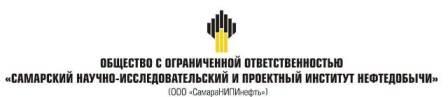 ДОКУМЕНТАЦИЯ ПО ПЛАНИРОВКЕ ТЕРРИТОРИИдля строительства объекта5903П «Электроснабжение скважин №№ 460, 442 Боровского месторождения»расположенного на территории муниципального района Сергиевский в границах сельского поселения СергиевскКнига 3. Проект межевания территорииСамара 2020г.Основная часть проекта планировки территорииСодержание:РАЗДЕЛ 1 "ПРОЕКТ ПЛАНИРОВКИ ТЕРРИТОРИИ. ГРАФИЧЕСКАЯ ЧАСТЬ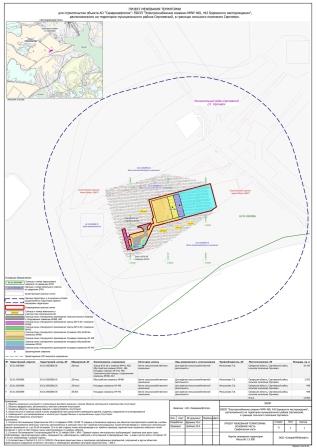 РАЗДЕЛ 2 "ПОЛОЖЕНИЕ О РАЗМЕЩЕНИИ ЛИНЕЙНЫХ ОБЪЕКТОВ2.1 Исходно-разрешительная документация.Основанием для разработки проекта межевания территории служит:1. Договор на выполнение работ с ООО «СамараНИПИнефть»;2. Материалы инженерных изысканий;3. "Градостроительный кодекс Российской Федерации" от 29.12.2004 N 190-ФЗ (ред. от 13.07.2020);4. Постановление Правительства РФ от 26.07.2017 N 884 (ред. от 08.08.2019);5. Земельный кодекс Российской Федерации от 25.10.2001 N 136-ФЗ (ред. от 13.07.2020);6. Сведения государственного кадастрового учета;7. Топографическая съемка территории;8. Правила землепользования и застройки сельского поселения Сергиевск Сергиевского района Самарской области.2.2 Основание для выполнения проекта межевания.Проект межевания территории разрабатывается в соответствии с проектом планировки территории в целях формирования границы земельных участков, предназначенных для строительства линейного объекта АО «Самаранефтегаз»: 5903П «Электроснабжение скважин №№ 460, 442 Боровского месторождения» согласно технического задания на выполнение проекта планировки территории и проекта межевания территории объекта: 5903П «Электроснабжение скважин №№ 460, 442 Боровского месторождения». 2.3 Цели и задачи выполнения проекта межевания территорииПодготовка проекта межевания территории осуществляется применительно к территории, расположенной в границах одного или нескольких смежных элементов планировочной структуры, границах определенной правилами землепользования и застройки территориальной зоны и (или) границах установленной схемой территориального планирования муниципального района, генеральным планом поселения, городского округа функциональной зоны, территории, в отношении которой предусматривается осуществление деятельности по ее комплексному и устойчивому развитию.Подготовка проекта межевания территории осуществляется для:- определения местоположения границ образуемых и изменяемых земельных участков;- установления, изменения, отмены красных линий для застроенных территорий, в границах которых не планируется размещение новых объектов капитального строительства, а также для установления, изменения, отмены красных линий в связи с образованием и (или) изменением земельного участка, расположенного в границах территории, применительно к которой не предусматривается осуществление деятельности по комплексному и устойчивому развитию территории, при условии, что такие установление, изменение, отмена влекут за собой исключительно изменение границ территории общего пользования. Основной целью проекта межевания территории является подготовка материалов по проекту планировки и проекту межевания территории для строительства линейного объекта АО «Самаранефтегаз»: 5903П «Электроснабжение скважин №№ 460, 442 Боровского месторождения».Для обеспечения поставленной задачи необходимо:- определить зоны планируемого размещения линейного объекта;- определить территорию его охранной зоны, устанавливаемой на основании действующего законодательства, указание существующих и проектируемых объектов, функционально связанных с проектируемым линейным объектом, для обеспечения деятельности которых проектируется линейный объект;- выявить объекты, расположенные на прилегающей территории, охранные зоны которых "накладываются" на охранную зону проектируемого линейного объекта, а также иные существующие объекты, для функционирования которых устанавливаются ограничения на использование земельных участков в границах охранной зоны проектируемого объекта;анализ фактического землепользования и соблюдения требований по нормативной обеспеченности на единицу площади земельного участка объектов, расположенных в районе проектирования;- определить в соответствии с нормативными требованиями площадей земельных участков исходя из фактически сложившейся планировочной структуры района проектирования;- обеспечить условия эксплуатации объектов, расположенных в районе проектирования в границах формируемых земельных участков;- сформировать границы земельных участков с учетом обеспечения требований сложившейся системы землепользования на территории муниципального образования;- обеспечение прав лиц, являющихся правообладателями земельных участков, прилегающих к территории проектирования.При подготовке проекта межевания территории определение местоположения границ образуемых земельных участков осуществляется в соответствии с градостроительными регламентами и нормами отвода земельных участков для конкретных видов деятельности, установленными в соответствии с федеральными законами, техническими регламентами.Сформированные земельные участки должны обеспечить:- возможность полноценной реализации прав на формируемые земельные участки, включая возможность полноценного использования в соответствии с назначением, и эксплуатационными качествами.- возможность долгосрочного использования земельного участка.Структура землепользования в пределах территории межевания, сформированная в результате межевания должна обеспечить условия для наиболее эффективного использования и развития этой территории.2.4 Результаты работыРазмещение линейного объекта: 5903П «Электроснабжение скважин №№ 460, 442 Боровского месторождения», расположенного в границах сельского поселения Сергиевск Сергиевского района Самарской области, планируется на землях  следующих категорий: - земли сельскохозяйственного назначения.В соответствии с Федеральным законом от 21.12.2004 № 172-ФЗ (ред. от 01.05.2019) "О переводе земель или земельных участков из одной категории в другую" (с изм. и доп., вступ. в силу с 01.07.2019),  использование земель сельскохозяйственного назначения или земельных участков в составе таких земель, предоставляемых на период осуществления строительства линейных сооружений, осуществляется без перевода земель сельскохозяйственного назначения в земли иных категорий (п. 2 введен Федеральным законом от 21.07.2005 № 111-ФЗ). Строительство проектируемых площадных сооружений потребует отвода земель в долгосрочное пользование (с переводом земельного участка из одной категории в другую), долгосрочную аренду и во временное пользование на период строительства объекта.В соответствии с Федеральным законом от 21.12.2004 № 172-ФЗ «О переводе земель или земельных участков из одной категории в другую», перевод земель сельскохозяйственного назначения под размещение скважин в категорию земель промышленности в рассматриваемом случае допускается, так как он связан с добычей полезных ископаемых. Согласно статье 30 Земельного кодекса РФ от 25.10.2001 № 136-ФЗ предоставление в аренду пользователю недр земельных участков, необходимых для ведения работ, связанных с пользованием недрами, из земель, находящихся в государственной или муниципальной собственности осуществляется без проведения аукционов. Формирование земельных участков сельскохозяйственного назначения для строительства осуществляется с предварительным согласованием мест размещения объектов. Предоставление таких земельных участков осуществляется в аренду с возвратом землепользователям после проведения рекультивации нарушенных земель.Отчуждение земель во временное (краткосрочное) использование выполняется на период производства строительно-монтажных работ. Все строительные работы должны проводиться исключительно в пределах полосы отвода.Проектируемый объект расположен в границах кадастрового квартала: 63:31:0503006.Настоящим проектом выполнено формирование границ образуемых и изменяемых земельных участков и их частей.Настоящий проект обеспечивает равные права и возможности правообладателей земельных участков и правообладателей земельных участков, прилегающих к территории проектирования в соответствии с действующим законодательством. Сформированные границы земельных участков позволяют обеспечить необходимые условия для строительства и размещения объекта АО "Самаранефтегаз": 5903П «Электроснабжение скважин №№ 460, 442 Боровского месторождения».Общая площадь отводимых земель под строительство  и размещение объекта              АО "Самаранефтегаз": 5903П «Электроснабжение скважин №№ 460, 442 Боровского месторождения» составляет 14 893 кв.м. Земельные участки образуются в соответствии с абзацем 9 части 1 статьи 15 Закона Самарской области от 11.03.2005 №94-ГД «О земле», а именно: минимальный размер образуемого нового неделимого земельного участка из земель сельскохозяйственного назначения в целях недропользования устанавливается равным размеру, необходимому для проведения работ при разработке месторождений полезных ископаемых. Формирование данного земельного участка осуществляется с целью реализации проектных решений, необходимых для проведения работ при разработке месторождений полезных ископаемых АО «Самаранефтегаз» на основании лицензии на пользование недрами, то есть для недропользования. Каталог координат образуемых и изменяемых земельных участков и их частейЭкспликация образуемых и изменяемых земельных участков и их частейДОКУМЕНТАЦИЯ ПО ПЛАНИРОВКЕ ТЕРРИТОРИИдля строительства объекта5903П «Электроснабжение скважин №№ 460, 442 Боровского месторождения»расположенного на территории муниципального района Сергиевский в границах сельского поселения Сергиевск.Книга 1. Основная часть проекта планировки территорииСамара 2020г.Основная часть проекта планировки территорииРАЗДЕЛ 1 «ПРОЕКТ ПЛАНИРОВКИ ТЕРРИТОРИИ. ГРАФИЧЕСКАЯ ЧАСТЬ»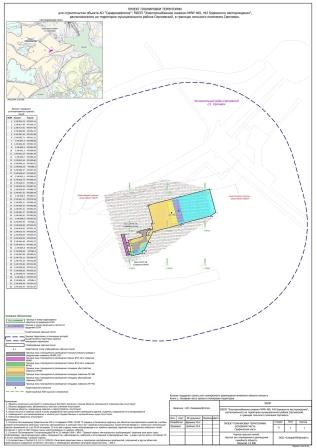 РАЗДЕЛ 2 «ПОЛОЖЕНИЕ О РАЗМЕЩЕНИИ ЛИНЕЙНЫХ ОБЪЕКТОВ»2.1 Наименование, основные характеристики и назначение планируемых для размещения линейных объектовНаименование объекта 5903П «Электроснабжение скважин №№ 460, 442 Боровского месторождения».Основные характеристики и назначение планируемых для размещения линейных объектовВ соответствии с заданием на проектирование, проектом предусматривается: - ответвление ВЛ-6 кВ от ВЛ-6 кВ запроектированной в 6581П в 1 этапе строительства к скважине № 423 (от ВЛ-6 кВ Фид №2 ПС 35/6 кВ «Боровская») для электроснабжения скважины № 460;- ответвление ВЛ-6 кВ от проектируемой в 1 этапе строительства ВЛ-6 кВ на скважину № 460 (ВЛ-6 кВ Фид №2 ПС 35/6 кВ «Боровская») для электроснабжения скважины № 442.В соответствие с принятой схемой проектируются следующие сооружения: трасса ВЛ от точки подключения до скв. № 460; трасса ВЛ от точки подключения до скв. № 442; трасса подъездной дороги (технологический проезд к скв. № 442, 460).Описание трасс линейных объектовТрасса ВЛ-6кВ к скважине №460 следует в юго-восточном, северо-восточном направлении. По трассе пересечения с инженерными коммуникациями отсутствуют. Перепад высот от 137,30  до 139,81  м.На ВЛ-6 кВ подвешивается сталеалюминиевый провод АС 70/11.Допустимое напряжение в проводе: G-= Gг= Gв= 116,0 МПа, Gэ = 45,0 МПа.Протяженность трассы ВЛ-6 кВ к площадке скважины № 460 – 0,067 км.Для защиты электрооборудования от грозовых перенапряжений на корпусе КТП устанавливаются ограничители перенапряжений.Заход от концевой опоры на КТП выполняется проводом СИП-3 1х70-20.Трасса ВЛ-6кВ к скважине №442 следует северо-восточном направлении. По трассе пересечения с инженерными коммуникациями отсутствуют. Перепад высот от 137,30  до 139,81 м.На ВЛ-6 кВ подвешивается сталеалюминиевый провод АС 70/11.Допустимое напряжение в проводе: G-= Gг= Gв= 116,0 МПа, Gэ = 45,0 МПа.Протяженность трассы ВЛ-6 кВ к площадке скважины № 442 – 0,017 км.Для защиты электрооборудования от грозовых перенапряжений на корпусе КТП устанавливаются ограничители перенапряжений.Заход от концевой опоры на КТП выполняется проводом СИП-3 1х70-20.Трасса технологического проезда к сооружениям скважины №460, 442 протяженностью 80,5 м следует в юго-восточном, далее юго-западном и затем опять в юго-восточном направлении. По трассе пересечения с инженерными коммуникациями отсутствуют. Перепад высот от 137,55 до 140,45 м.На основании Федерального закона от 22 июля 2008 г. № 123-ФЗ "Технический регламент о требованиях пожарной безопасности" к зданиям и сооружениям предусмотрен подъезд пожарной техники.Конструкция подъездов разработана в соответствии с требованиями ст.98 п.6 ФЗ№123 и выполнена с покрытием из грунто-щебня, имеющим серповидный профиль, обеспечивающий естественный отвод поверхностных вод. Продольный профиль запроектирован выше существующей отметки рельефа на высоту рабочей отметки в соответствии с конструкцией дорожной одежды, без вертикальных кривых в местах перелома продольного профиля, что допускает п.7.4.6 СП37.13330-2012 для вспомогательных дорог и дорог с невыраженным грузооборотом при разнице уклонов более 30 ‰.Ширина проезжей части 4,5м, ширина обочин 1.0м.  Поперечный уклон проезжей части 40‰ обочин 60‰. Дорожная одежда из грунтощебня толщиной 25см. Заложение откосов 1:1,5. Минимальный радиус кривых в плане 12 м по оси. Радиус на примыкании 12м и 20м по кромке проезжей части. Принятая расчетная скорость движения транспорта 15 км/ч.Подъезд до проектного технологического проезда осуществляется по существующей полевой автодороге c грунтовым покрытием, шириной 3,5 м, имеющей невыраженную интенсивность движения. Примыкание выполнено в одном уровне в соответствии с нормативами СП37.13330-2012, п.7.6 Пересечения и примыкания. Видимость на примыкании к существующей дороге обеспечена в соответствии с СП37.13330-2012 п.7.6.2. Минимальное расстояние видимости поверхности дороги при расчетной скорости 20 км/ч и продольном уклоне примыкающего проезда 10‰ (подъем) в соответствии с СП37.13330-2012 таблица 7.12 - 25 метров. Видимость обеспечена.Внутри обвалования скважины предусмотрены проезды со щебеночным покрытием – 0,20 м.2.2. Перечень субъектов Российской Федерации, перечень муниципальных районов, городских округов в составе субъектов Росссийской Федерации, перечень поселений, населенных пунктов, внутригородских территорий городов федерального значения, на территориях которых устанавливаются зоны планируемого размещения линейных объектовВ административном отношении изысканный объект расположен в Сергиевском районе Самарской области.Ближайшие к району работ населенные пункты: п. Глубокий, расположенный к юго-западу в 3,0 км от устья скважины №460; с. Боровка, расположенный к востоку в 2,5 км от устья скважины №442; с. Красноярка, расположенный к югу в 5,4 км от устья скважины №442; с. Михайловка, расположенное к северо-западу в 7,9 км от устья скважины №460; с. Серноводск, расположенное к югу в 9,7 км от устья скважины №442.Дорожная сеть района работ представлена асфальтированными автодорогами: Москва-Челябинск (М-5), которая проходит в 11 км к юго-востоку от устья скважины № 460, подъездными асфальтированными межпоселковыми дорогами, а также сетью проселочных дорог.Гидрография представлена рекой Сок. Площадка скв. № 460, 442 располагается северо-западнее р. Сок в 2,7 км от ее русла; площадка под КТП (вкл.  СУ, шкаф КИПиА, радиомачту, скв. № 460 и № 442, точки подключения ВЛ, подъездную дорогу, разворотную площадку) располагается северо-западнее р. Сок в 2,8 км от ее русла.Рельеф территории представляет собой пологоволнистую равнину, с максимальными отметками 149,58°м к юго-западу от площадки и минимальными отметками 114,58 м.В районе проектируемых объектов охраняемых природных территорий (заповедников, заказников, памятников природы) нет.Территория района сейсмически спокойная. В почвенном отношении, район плодороден и благоприятен для ведения сельскохозяйственного производства. Опасных природных и техноприродных процессов в районе работ не обнаружено.Комиссия произвела выбор земельного участка для строительства объекта АО «Самаранефтегаз»: 5903П «Электроснабжение скважин №№ 460, 442 Боровского месторождения».Земельный участок для строительства объекта АО «Самаранефтегаз» 5903П «Электроснабжение скважин №№ 460, 442 Боровского месторождения» расположен на территории муниципального района Сергиевский Самарской области в границах сельского поселения Сергиевск.Комиссия считает земельный участок, расположенный в муниципальном районе Сергиевский Самарской области признать пригодным для строительства объекта 5903П «Электроснабжение скважин №№ 460, 442 Боровского месторождения».Ограничений в использовании земельного участка нет.Необходимости использования для строительства земельных участков вне земельного участка, предоставляемого для строительства объекта капитального строительства нет.Обзорная схема района работ приведена на рисунке.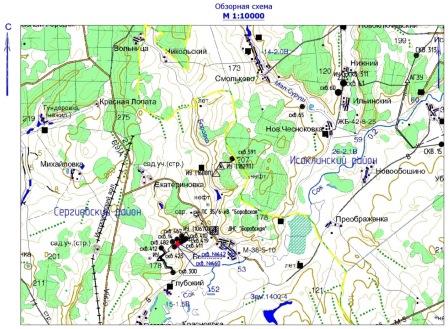 Обзорная схема района работ2.3. Перечень координат характерных точек границ зон планируемого размещения линейных объектовВ виду того, что линейный объект располагается в зонах СХ, предельные параметры  разрешенного строительства, максимальный процент застройки, минимальные отступы от границ земельных участков в целях определения мест допустимого размещения объектов на такие объекты отсутствуют.Информация  о необходимости осуществления мероприятий по защите сохраняемых объектов  капитального строительства, объектов культурного наследия от возможного негативного воздействия в связи с размещением линейных объектов отсутствует в связи с отсутствием таких объектов.2.4. Перечень координат характерных точек границ зон планируемого размещения линейных объектов, подлежащих переносу (переустройству) из зон планируемого размещения линейных объектовЦелью работы является расчет площадей земельных участков, отводимых под строительство объекта АО «Самаранефтегаз»: 5903П «Электроснабжение скважин №№ 460, 442 Боровского месторождения», расположенного на территории муниципального района Сергиевский, в границах сельского поселения Сергиевск.Объекты, подлежащие переносу (переустройству) отсутствуют.2.5 Предельные параметры разрешенного строительства, реконструкции объектов капитального строительства, входящих в состав линейных объектов в границах зон их планируемого размещенияПланировочные решения генерального плана проектируемых площадок разработаны с учетом технологической схемы, подхода трасс инженерных коммуникаций, существующих и ранее запроектированных сооружений и инженерных коммуникаций, рельефа местности, наиболее рационального использования земельного участка, а также санитарно-гигиенических и противопожарных норм.Расстояния между зданиями, сооружениями и наружными установками приняты в соответствии с требованиями пункта 1 статьи 17 Федерального закона от 30.12.2009 № 384-ФЗ (ред. от 02.07.2013) «Технический регламент о безопасности зданий и сооружений» на основании противопожарных и санитарных норм: ППБО-85 «Правила пожарной безопасности в нефтяной и газовой промышленности»; ПУЭ «Правила устройства электроустановок»; СП 4.13130.20113 ««Системы противопожарной защиты. Ограничение распространения пожара на объектах защиты. Требования к объемно-планировочным и конструктивным решениям»; СП 18.13330.2011 «Генеральные планы промышленных предприятий. Актуализированная редакция. СНиП II-89-80*»; СП 231.1311500.2015 «Обустройство нефтяных и газовых месторождений. Требования пожарной безопасности»; ВНТП 3-85 «Нормы технологического проектирования объектов сбора, транспорта, подгготовки нефти, газа и воды нефтяных месторождений; Федеральных норм и правил в области промышленной безопасности «Правила безопасности в нефтяной и газовой промышленности» (с изменениями № 1 от 12.01.2015 года).Противопожарные расстояния между зданиями, сооружениями, а также требуемые минимальные противопожарные расстояния между зданиями, сооружениями приведены в таблицеПротивопожарные расстояния между зданиями, сооружениямиВ соответствии с п.7.4.5 СП 231.1311500.2015 «Обустройство нефтяных и газовых месторождений. Требования пожарной безопасности» проектируемые сооружения не попадают под требование, предусматривающее в целях пожаротушения на их территории водопровод высокого давления с пожарными гидрантами. Согласно указанным  документам, для пожаротушения на таких объектах предусматриваются только первичные средства. Тем не менее, в случаях, когда масштабы аварий с пожарами не позволяют справиться с их локализацией и ликвидацией с помощью предусмотренных первичных средств, тушение пожара должно осуществляться передвижной пожарной техникой, пребывающей из ближайшей пожарной части как ведомственной, так и государственной.Пополнение запаса воды пожарных автоцистерн предусматривается из существующих источников наружного противопожарного водоснабжения в п. Ровно-Владимировка.Прибытие пожарной техники к проектируемым площадкам осуществляется по существующей дорожной сети, а также по проектируемым подъездным путям с шириной дорожного полотна 6,5 м, и грунтощебеночным покрытием, соответствующим покрытию низшего типа по табл.7.17 СП 37.13330.2012. Дорожное полотно, в соответствие с п.7.5.10 СП 37.13330.2012 имеет серповидный профиль, обеспечивающий естественный отвод поверхностных вод. Принятые технические решения не противоречат требуемым характеристикам, приведенным в статье 98 п. 6 Федерального закона от 22.07.2008 № 123-ФЗ, и обеспечивают возможность движения пожарной техники. Согласно п.7.4.9 СП 37.13330.2012, в конце дорог имеются разворотные площадки. Размер разворотных площадок составляет не менее 15х15 м, что в соответствие с п.8.13 СП 4.13130.2013 обеспечивает возможность разворота пожарной техники. Разъезд встречного транспорта обеспечивается в соответствие с п.7.5.7 СП 37.13330.2012.2.6. Информация о необходимости осуществления мероприятий по защите сохраняемых объектов капитального строительства (здание, строение, сооружение, объекты, строительство которых не завершено), существующих и строящихся на момент подготовки проекта планировки территории, а также объектов капитального строительства, планируемых к строительству в соответствии с ранее утвержденной документацией по планировке территории, от возможного негативного воздействия в связи с размещением линейных объектовОбъекты производственного назначения, линейные объекты, аварии на которых могут привести к возникновению чрезвычайной ситуации на проектируемых сооружениях, не выявлено.Кроме того, на объекте при его эксплуатации в целях предупреждения развития аварии и локализации выбросов (сбросов) опасных веществ предусматриваются такие мероприятия, как разработка плана ликвидации (локализации) аварий, прохождение персоналом учебно-тренировочных занятий по освоению навыков и отработке действий и операций при различных аварийных ситуациях. Устройства по ограничению, локализации и дальнейшей ликвидации аварийных ситуаций предусматриваются в плане ликвидации (локализации) аварий.Мероприятия по инженерной защите зданий и сооружений от опасных природных процессов и явленийМероприятия по инженерной защите территории объекта, зданий, сооружений и оборудования от опасных геологических процессов и природных явлений приведены в таблице.Обслуживающий персонал на проектируемых объектах постоянно не находится. Место постоянного нахождения персонала по данным Заказчика – п. Суходол.Защита проектируемого объекта и персонала от чрезвычайных ситуаций техногенного характера, вызванных авариями на рядом расположенных объектах, представляет собой комплекс мероприятий, осуществляемых в целях исключения или максимального ослабления поражения персонала проектируемых объектов, сохранения их работоспособности.Для защиты персонала, проектируемого технологического оборудования и сооружений предусматривается:размещение проектируемых сооружений с учетом категории по взрывопожароопасности и с обеспечением необходимых по нормам проходов и с учетом требуемых противопожарных разрывов;применение конструкций и материалов, соответствующих природно-климатическим и геологическим условия района строительства;защита от прямых ударов молнии и вторичных ее проявлений, защита от статического электричества;установка электрооборудования, соответствующего по исполнению классу взрывоопасной зоны, категории и группе взрывоопасной смеси;опорные конструкции технологических, электротехнических эстакад приняты несгораемыми;применение негорючих материалов в качестве изоляции;применение краски, не поддерживающей горение;применение кабелей КИПиА с пониженной горючестью;пожаротушение технологических площадок передвижными и первичными средствами;использование индивидуальных средств защиты;эвакуация персонала из зоны поражения.Основными способами защиты персонала от воздействия АХОВ в условиях химического заражения являются: обучение персонала порядку и правилам поведения в условиях возникновения аварий с АХОВ;контроль за содержанием в воздухе опасных веществ переносными газоанализаторами;обеспечение обслуживающего персонала средствами индивидуальной защиты;использование индивидуальных средств защиты;прогнозирование зон действия поражающих факторов возможных аварий;своевременное оповещение обслуживающего персонала об авариях с АХОВ;эвакуация персонала из зоны заражения;металлические конструкции защищены от окисляющего действия хлора нанесенным на них антикоррозионным составом.2.7.Информация о необходимости осуществления мероприятий по сохранению объектов культурного наследия от возможного негативного воздействия в связи с размещением линейных объектовОбъекты историко-культурного наследияОбъекты культурного наследия – объекты, возникшие в результате исторических событий, представляющие собой ценность с точки зрения истории, археологии, архитектуры, градостроительства, искусства, науки и техники, эстетики, этнологии или антропологии, социальной культуры и являющиеся свидетельством эпох и цивилизаций, подлинными источниками информации о зарождении и развитии культуры.Отношения в области организации, охраны и использования, объектов историко-культурного наследия регулируются федеральным законом №73-ФЗ от 25.06.2002 г. «Об объектах культурного наследия (памятниках истории и культуры) народов Российской Федерации».Производство земляных работ возможно только при отсутствии на земельном участке следующих видов объектов культурного наследия (ОКН):1. Объектов культурного наследия, включенных в Единый государственный реестр объектов культурного наследия (памятников истории и культуры) народов Российской Федерации.2. Выявленных объектов культурного наследия. 3. Объектов, обладающих признаками объекта культурного наследия.4. Зон охраны и защитных зон объектов культурного наследия.В целях реализации требований Федерального закона №73-ФЗ, необходимо до начала работ провести археологические полевые работы (археологическую разведку) на территории земельного участка под проектируемый объект и получить Заключение государственной историко-культурной экспертизы. Охранные разведочные археологические работы на земельных участках, отводимых под объект 5903П «Электроснабжение скважин №№460, 442 Боровского месторождения» в муниципальном районе Сергиевский Самарской области проведены в мае 2020 года, главным специалистом группы археологтческого обследования Отдела проектирования полосы отвода ООО «СамараНИПИнефть» О.В. Андреевой на основании Открытого листа №0326-2020 от 29.04.2020.Экспертом Н.Л. Моргуновой проведена государственная историко-культурная экспертиза документации, содержащей результаты исследований, в соответствии с которыми определяется наличие или отсутствие объектов, обладающих признаками объекта культурного наследия, на земельных участках, подлежащих воздействию хозяйственных работ по проекту 5903П «Электроснабжение скважин №№460, 442 Боровского месторождения» в муниципальном районе Сергиевский Самарской области в период с 10.07.2020 по 21.07.2020Объекты археологического наследия, на земельном участке, отводимом под объект 5903П «Электроснабжение скважин №№460, 442 Боровского месторождения» в муниципальном районе Сергиевский Самарской области  отсутствуют. Проведение хозяйственных работ на земельном участке, отводимом под объект 5903П «Электроснабжение скважин №№460, 442 Боровского месторождения» в муниципальном районе Сергиевский Самарской области, возможно без ограничений.Особо охраняемые природные территорииОсобо охраняемые природные территории (ООПТ) - участки земли, водной поверхности и воздушного пространства над ними, где располагаются природные комплексы и объекты, которые имеют особое природоохранное, научное, культурное, эстетическое, рекреационное и оздоровительное значение.Отношения в области организации, охраны и использования, особо охраняемых природных территорий регулируются федеральным законом от 14 марта 1995 г. № 33-ФЗ «Об особо охраняемых природных территориях».Департамент государственной политики и регулирования в сфере охраны окружающей среды Минприроды России рассмотрел письмо о возможности использования информации для составления отчетов по инженерно-экологическим изысканиям, размещенной на официальном сайте Минприроды РФ в сети Интернет: www.zapoved.ru и сообщает, что считает возможным  использование  указанной информации для составления отчетов по инженерно-экологическим изысканиям. Согласно информации сайта http://www.zapoved.ru на участке проектирования и в 3-х километровой зоне возможного влияния от него, ООПТ федерального значения отсутствуют.Для определения наличия ООПТ на исследуемой территории были изучены и проанализированы материалы:информационно-справочной системы ООПТ России (http://oopt.info http://oopt.info/);Федеральной государственной информационной системы территориального планирования (https://fgistp.economy.gov.ru )Министерства природных ресурсов и экологии Российской Федерации. Особо охраняемые природные территории Российской федерации (http://www.zapoved.ru );Администрации Сергиевского района.Согласно письму Министерства природных ресурсов и экологии Российской Федерации  на территории Сергиевского района Самарской области особо охраняемые природные территории федерального значения отсутствуют.Согласно письму Министерства лесного хозяйства, охраны окружающей среды и природопользования Самарской области в границах участка работ особо охраняемые территории регионального значения отсутствуют.Согласно письму Администрации муниципального района Сергиевский Самарской области особо охраняемые природные территории местного значения отсутствуют.Скотомогильники и другие захоронения, неблагополучные по особо опасным инфекционным и инвазионным заболеваниямСкотомогильники – это места для захоронения трупов животных, конфискатов мясокомбинатов и боен (забракованные туши и их части), отходов и отбросов, получаемых при переработке сырых животных продуктов. Участок под скотомогильник должен иметь низкий уровень грунтовых вод (не менее 2,5 м от поверхности почвы), располагаться не ближе 0,5 км от населенного пункта, вдали от пастбищ, водоемов, колодцев, проезжих дорог и скотопрогонов. Скотомогильники должны иметь ограждение и быть обнесенными валом со рвом глубиной 1,4 м и шириной 1 м. Въезд оборудуется воротами. За скотомогильниками осуществляется систематический санитарный и ветеринарно-санитарный надзор.Согласно ответу Департамента ветеринарии Самарской области в Сергиевском районе Самарской области всего зарегистрировано 3 скотомогильника имеющих местоположение:на расстоянии 2,0 км от села Спасское;на расстоянии 1,0 км от села Чекалино;на расстоянии 1,5 км от села Старое Якушкино.Расстояние от проектируемого объекта до с. Спасское более 25 км, с. Чекалино более 26 км, с. Старое Якушкино более 4 км.Согласно СанПиН 2.2.1/2.1.1.1200-03 "Санитарно-защитные зоны и санитарная классификация предприятий, сооружений и иных объектов" санитарно-защитная зона скотомогильника составляет от 500 до 1000 м.Согласно ответу Департамента ветеринарии Самарской области в Сергиевском районе Самарской области всего зарегистрировано 3 скотомогильника имеющих местоположение:на расстоянии 2,0 км от села Спасское;на расстоянии 1,0 км от села Чекалино;на расстоянии 1,5 км от села Старое Якушкино.Расстояние от проектируемого объекта до с. Спасское более 25 км, с. Чекалино более 26 км, с. Старое Якушкино более 4 км.Согласно СанПиН 2.2.1/2.1.1.1200-03 "Санитарно-защитные зоны и санитарная классификация предприятий, сооружений и иных объектов" санитарно-защитная зона скотомогильника составляет от 500 до 1000 мТаким образом, на участке работ и в радиусе 1000 м от проектируемого объекта скотомогильники (биотермические ямы), санитарно-защитные зоны, сибиреязвенные захоронения отсутствуют.Месторождения полезных ископаемыхПравовая охрана недр представляет собой урегулированную правом систему мер, направленную на обеспечение рационального использования недр, предупреждение их истощения и загрязнения в интересах удовлетворения потребностей экономики и населения, охраны окружающей природной среды. Основными требованиями по охране недр являются (ст. 23 Закона РФ «О недрах» [2]):соблюдение установленного законодательством порядка предоставления недр и недопущение самовольного пользования;обеспечение полноты геологического изучения, рационального, комплексного использования и охраны недр;проведение опережающего геологического изучения недр, обеспечивающего достоверную оценку запасов полезных ископаемых или свойств участка недр, предоставляемого в целях, не связанных с добычей полезных ископаемых;обеспечение наиболее полного извлечения запасов основных и совместно с ними залегающих полезных ископаемых и попутных компонентов, а также достоверный учет извлекаемых и оставляемых в недрах их запасов;охрана месторождений полезных ископаемых от затопления, обводнения, пожаров и других факторов, снижающих качество полезных ископаемых и промышленную ценность месторождений;предотвращение загрязнения недр при проведении работ, связанных с недропользованием (подземное хранение нефти, газа, захоронение вредных веществ и отходов, сброс сточных вод);предотвращение накопления промышленных и бытовых отходов на площадях водосбора и в местах залегания подземных вод.Учитывая невоспроизводимый характер и экономическое значение минеральных богатств, заключенных в недрах, закон устанавливает приоритет использования и охраны полезных ископаемых. Участок недр, располагающий запасами месторождений полезных ископаемых, предоставляется в первую очередь для их разработки. Проектирование и строительство населенных пунктов, промышленных комплексов и других хозяйственных объектов разрешается только после получения заключения органов управления государственным фондом недр об отсутствии полезных ископаемых в недрах под участком предстоящей застройки.Согласно письму Департамента по недропользованию по Приволжскому Федеральному округу (Приволжскнедра) земельный участок под производство работ находится в границах Боровского поднятия Боровского нефтяного месторождения, расположенном в границах Боровского участка недр имеющего статус горного отвода (недропользователь АО «Самаранефтегаз», лицензия СМР 01990 НЭ).Защитные леса и особо защитные участки лесаСогласно Лесному Кодексу РФ (№ 200-ФЗ от 04.01.2006) защитные леса подлежат освоению в целях сохранения средообразующих, водоохранных, защитных, санитарно-гигиенических, оздоровительных и иных полезных функций лесов с одновременным использованием лесов при условии, если это использование совместимо с целевым назначением защитных лесов и выполняемыми ими полезными функциями.Защитные леса это лесные насаждения, предназначенные для защиты различных объектов от нежелательных природных (например атмосферных осадков, ветров, лавин) или антропогенных воздействий. Могут иметь как искусственное, так и естественное происхождение. Определённые защитные функции выполняют все леса, но среди них выделяют те, для которых эти функции являются главными. Социальное и экологическое значение этих лесов превосходит их хозяйственно-экономическую ценность.Защитные леса выделяют в виде отдельных массивов, зон или полос. Правовой режим использования, охраны, защиты, воспроизводства защитных лесов, особо защитных участков лесов устанавливается уполномоченным федеральным органом исполнительной власти.Защитные леса располагаются как на землях лесного фонда, так и на землях иных категорий.Согласно письму Министерства лесного хозяйства, охраны окружающей среды и природопользования Самарской области  участок проектируемого строительства не относится к землям лесного фонда.Согласно письму Администрации муниципального района С Самарской области, на территории проектируемого объекта защитные леса и особо защитные участки леса отсутствуют.Зоны санитарной охраны и источники питьевого водоснабженияОсновной целью создания и обеспечения режима в зонах санитарной охраны (ЗСО) является санитарная охрана от загрязнения источников водоснабжения и водопроводных сооружений, а также территорий, на которых они расположены. Режим использования и установление границ ЗСО регламентируется СанПиН 2.1.4.1110-02 «Зоны санитарной охраны источников водоснабжения и водопроводов хозяйственно-питьевого водоснабжения». Согласно данному нормативному документу зоны санитарной охраны организуются на всех водопроводах, вне зависимости от ведомственной принадлежности, подающих воду, как из поверхностных, так и из подземных источников. ЗСО организуется в составе трех поясов: первый пояс (строгого режима) включает территорию расположения водозабора, площадок всех водозаборных сооружений и водопроводящего канала. Его назначение – защита места водозабора и водозаборных сооружений от случайного или умышленного загрязнения и повреждения. Второй и третий пояса (пояс ограничений) включают территорию, предназначенную для предупреждения загрязнения воды источника водоснабжения. В каждом из трех поясов устанавливается специальный режим и определяется комплекс мероприятий, направленных на предупреждение ухудшения качества воды.Согласно письму Администрации муниципального района Сергиевский Самарской области, на территории проектируемого объекта поверхностные и подземные источники водоснабжения, а так же ЗСО отсутствуют. 2.8. Информация о необходимости осуществления мероприятий по охране окружающей средыПри производстве строительно-монтажных работ необходимо выполнять все требования Федерального закона от 10.01.2002 ФЗ № 7-ФЗ (ред. от 29.07.2017) «Об охране окружающей среды». Для уменьшения воздействия на окружающую природную среду все строительно-монтажные работы производить только в пределах полосы отвода земли.Отвод земли оформить с землепользователем и землевладельцем в соответствии с требованиями Законодательства.Назначить приказом ответственного за соблюдением требований природоохранного законодательства.Оборудовать места производства работ табличкой с указанием ответственного лица за экологическую безопасность.В период строительства в проекте предусмотрен ряд организационно-технических мероприятий, включающих три основных раздела:охрана почвенно-растительного слоя и животного мира;охрана водоемов от загрязнения сточными водами и мусором;охрана атмосферного воздуха от загрязнения.Мероприятия по охране атмосферного воздухаПринятые в проектной документации технические решения направлены на максимальное использование поступающего сырья, снижение технологических потерь, экономию топливно-энергетических ресурсов. Мероприятия по охране атмосферного воздуха в период строительства направлены на предупреждение загрязнения воздушного бассейна выбросами работающих машин и механизмов над территорией проведения строительных работ и прилегающей селитебной зоны.Для сохранения состояния приземного слоя воздуха в период строительства рекомендуется:осуществление контроля соблюдения технологических процессов в период строительно-монтажных работ с целью обеспечения минимальных выбросов загрязняющих веществ;осуществлять контроль соответствия технических характеристик и параметров применяемой в строительстве техники, оборудования, транспортных средств, в части состава отработавших газов, соответствующим стандартам;проведение своевременного ремонта и технического обслуживания машин (особенно система питания, зажигания и газораспределительный механизм двигателя), обеспечивающего полное сгорание топлива, снижающего его расход;соблюдение правил рационального использования работы двигателя, запрет на работы машин на холостом ходу.Поскольку на этапе эксплуатации проектируемый объект не является источником выбросов загрязняющих веществ, разработка мероприятий по охране атмосферного воздуха не требуется.Согласно результатам расчета, уровни акустического воздействия на границе жилой зоны не превышают установленных санитарно-гигиенических нормативов (1,0 ПДУ), поэтому разработка мероприятий по уменьшению уровня шума не требуется.Мероприятия по охране и рациональному использованию земельных ресурсов и почвенного покроваС целью защиты почв от загрязнения при проведении строительно-монтажных работ проектной документацией предусмотрены следующие мероприятия:перед началом строительно-монтажных работ после оформления отвода земельных участков выполняются работы по подготовке территории. Инженерная подготовка земельного участка заключается в снятии и хранение во временных отвалах плодородного слоя почвы, отводе дождевых вод по спланированной территории за пределы площадки;для минимизации воздействия выполнение строительных работ, передвижение транспортной и строительной техники, складирование материалов и отходов осуществляется на специально организуемых площадках в пределах полосы отвода земель; соблюдение чистоты на стройплощадке,  разделение отходов производства и потребления; вывоз отходов по мере  заполнения контейнеров; в целях сохранения плодородного слоя почвы на площадях временного отвода предусматривается комплекс мероприятий технического и биологического этапов рекультивации.Мероприятия по рациональному использованию и охране вод и водных биоресурсов на пересекаемых линейным объектом реках и иных водных объектахМероприятия по охране и рациональному использованию водных ресурсов включают в себя комплекс мероприятий, направленных на сохранение качественного состояния подземных и поверхностных вод для использования в народном хозяйстве.Согласно Водному кодексу, в границах водоохранных зон допускается проектирование, размещение, строительство, реконструкция, ввод в эксплуатацию, эксплуатация хозяйственных и иных объектов при условии оборудования таких объектов сооружениями, обеспечивающими охрану объектов от загрязнения, засорения и истощения вод.В границах водоохранных зон запрещается:использование сточных вод для удобрения почв;размещение кладбищ, скотомогильников, мест захоронения отходов производства и потребления, радиоактивных, химических, взрывчатых, токсичных, отравляющих и ядовитых веществ;осуществление авиационных мер по борьбе с вредителями и болезнями растений;движение и стоянка транспортных средств (кроме специальных транспортных средств), за исключением их движения по дорогам и стоянки на дорогах и в специально оборудованных местах, имеющих твердое покрытие.В прибрежных защитных полосах, наряду с установленными выше ограничениями, запрещается:распашка земель;размещение отвалов размываемых грунтов;выпас сельскохозяйственных животных и организация для них летних лагерей, ванн.С целью охраны вод и водных ресурсов в период строительства проектом предусмотрены следующие мероприятия:- площадки стоянки, заправки спецтехники и автотранспорта, площадки складирования мусора и отходов, площадка бытовых помещений расположены вне водоохранных зон водных объектов; - в пределах прибрежных защитных зон рек и водоемов запрещается устраивать отвалы грунта; - хозяйственно бытовые сточные воды собираются в накопительные емкости и вывозятся по договору, заключенному подрядной организацией на очистные сооружения;- после окончания строительства предусмотрена разборка всех временных сооружений, очистка стройплощадки,  рекультивация  нарушенных земель.Мероприятия по рациональному использованию общераспространенных полезных ископаемых, используемых в строительствеВ процессе строительства проектируемых сооружений для устройства подстилающих оснований используется песок. Проектной документацией определены оптимально минимальные объемы песка. Разработка новых карьеров песка проектной документацией не предусматривается.Мероприятия по сбору, использованию, обезвреживанию, транспортировке и размещению опасных отходовВременное накопление отходов проводится в соответствии с требованиями Федерального Закона РФ от 24 июня 1998 года № 89-ФЗ «Об отходах производства и потребления», действующих экологических, санитарных правил и норм по обращению с отходами.На предприятии назначаются лица, ответственные за производственный контроль в области обращения с отходами, разрабатываются соответствующие должностные инструкции.Регулярно проводится инструктаж с лицами, ответственными за производственный контроль в области обращения с отходами, по соблюдению требований законодательства Российской Федерации в области обращения с отходами производства и потребления, технике безопасности при обращении с опасными отходами.Осуществляется систематический контроль за процессом обращения с отходами.К основным мероприятиям относятся:все образовавшиеся отходы производства при выполнении работ (огарки электродов, обрезки труб, загрязненную ветошь и т.д.) собираются и размещаются в специальных контейнерах для временного накопления с последующим вывозом специализированным предприятием согласно договору и имеющим лицензию на деятельность по сбору, использованию, обезвреживанию, транспортировке, размещению опасных отходов, в установленные места;на предприятии приказом назначается ответственный за соблюдение требований природоохранного законодательства;места производства работ оборудуются табличкой с указанием ответственного лица за экологическую безопасность.Загрязнение почвенно-растительного покрова отходами строительства и производства при соблюдении рекомендаций проектной документации полностью исключено, так как предусмотрена утилизация и захоронение всех видов промышленных отходов непосредственно в производственных процессах или на санкционированном полигоне в соответствии с заключенными договорами с предприятиями, имеющими лицензию на деятельность по сбору, использованию, обезвреживанию, транспортировке, размещению опасных отходов.Мероприятия по охране недр и континентального шельфа Российской ФедерацииВоздействие на геологическую среду при строительстве и эксплуатации проектируемого объекта обусловлено следующими факторами:фильтрацией загрязняющих веществ с поверхности при загрязнении грунтов почвенного покрова;интенсификацией экзогенных процессов при строительстве проектируемых сооружений.Важнейшими задачами охраны геологической среды являются своевременное обнаружение и ликвидация утечек нефтепродуктов из трубопроводов, обнаружение загрязнений в поверхностных и подземных водах.Индикаторами загрязнения служат антропогенные органические и неорганические соединения, повышенное содержание хлоридов, сульфатов, изменение окисляемости, наличие нефтепродуктов.Воздействие процессов строительства и эксплуатации проектируемого объекта на геологическую среду связано с воздействием поверхностных загрязняющих веществ на различные гидрогеологические горизонты.С целью своевременного обнаружения и принятия мер по локализации очагов загрязнения рекомендуется вести мониторинг подземных и поверхностных вод.Эксплуатация проектируемых сооружений не оказывает негативного влияния на качество подземных вод. Учитывая интенсивную антропогенную нагрузку на территорию, рекомендуется использовать существующую наблюдательную сеть для экологического контроля за состоянием подземных вод с учетом всех источников возможного загрязнения объектов нефтяной структуры.Мероприятия по охране объектов растительного и животного мира и среды их обитанияДля обеспечения рационального использования и охраны почвенно-растительного слоя проектной документацией предусмотрено:организацию работ и передвижение машин и механизмов исключительно в пределах отведенных для строительства земель, с максимальным использованием для технологических проездов существующих дорог;запрет на складирование и хранение строительных материалов в непредусмотренных проектной документацией местах;сбор отходов производства и потребления в специальные контейнеры с дальнейшим вывозом в места хранения и утилизации;заправку автотранспорта в специально отведенных для этого местах с целью предотвращения загрязнения почвенного покрова ГСМ;техническое обслуживание машин и механизмов на специально отведенных площадках.С целью максимального сокращения воздействия на почвенный покров и растительность должны быть предусмотрена: последовательная рекультивация нарушаемых земель по мере выполнения работ.Мероприятия по предотвращению гибели птиц на проектируемой ВЛ-6 кВПри проектировании, строительстве новых и эксплуатации (в т. ч. ремонте, техническом перевооружении и реконструкции) воздушных линий электропередачи должны предусматриваться меры по исключению гибели птиц от электрического тока при их соприкосновении с проводами, элементами траверс и опор, трансформаторных подстанций, оборудования антикоррозионной электрохимической защиты трубопроводов и др.В соответствии с принятыми технологическими решениями для предотвращения риска гибели птиц от поражения электрическим током проектируемая ВЛ оборудуется птицезащитными устройствами ПЗУ ВЛ-6 (10) кВ в виде защитных кожухов из полимерных материалов.2.9. Информация о необходимости осуществления мероприятий по защите территории от чрезвычайных ситуаций природного и техногенного характера, в том числе по обеспечению пожарной безопасности и гражданской оборонеРешения по исключению разгерметизации оборудования и предупреждению аварийных выбросов опасных веществВ целях исключения разгерметизации оборудования проектной документацией предусматривается:конструктивные решения, используемые при изготовлении КТП, и устанавливаемая в КТП аппаратура соответствуют действующим нормативным документам РФ (Правилам устройства электроустановок, Правилам технической эксплуатации электроустановок и другим обязательным документам);силовой трансформатор изготавливается согласно требованиям ГОСТ 11677-85 (для указанной номинальной мощности и типа трансформатора);основание КТП представляет собой цельносварную конструкцию с отверстиями для ввода кабелей высокого напряжения и низкого напряжения;все металлические конструкции, изделия закладные и сварные швы имеют антикоррозийное покрытие. Гарантия на качество антикоррозионного покрытия составляет не менее 15 лет;регулярное опробование работы всех масляных выключателей в межремонтный период путем их однократного дистанционного отключения и включения, а выключателей, находящихся в резерве – путем дистанционного включения и отключения;технологические системы, их отдельные элементы, оборудование оснащены необходимыми запорными устройствами, средствами регулирования и блокировками, обеспечивающими безопасную эксплуатацию, возможность проведения ремонтных работ и принятия, оперативных мер по предотвращению аварийных ситуаций или локализации аварий;превентивные мероприятия: периодический осмотр оборудования, выполнение требований инструкций, проверка заземления, плановые ремонты.В обычном состоянии утечки масла отсутствуют. Загрязняющих веществ в воздухе на площадке ПС от масляных трансформаторов в период эксплуатации не имеется.Перечень мероприятий по гражданской оборонеСведения об отнесении проектируемого объекта к категории по гражданской оборонеОтнесение организаций к категориям по ГО осуществляется в соответствии с правилами отнесения  организаций к категориям по гражданской обороне в зависимости от роли в экономике государства или влияния на безопасность населения утвержденными Постановлением Правительства от 16 августа 2016 года № 804 и показателями для отнесения  организаций к категориям по ГО, утвержденным приказом МЧС России от 28.11.2016 №ДСП.Проектируемые сооружения будут входить в состав предприятия имеющего 1 категорию по  ГО. В соответствии с п. 2 исходных данных и требований  ГУ МЧС России по Самарской  области проектируемому объекту  категория по ГО в соответствии с критериями не присваивается. Территории Сергиевского района Самарской области, на территории которых располагаются проектируемые сооружения, не отнесены к категориям по ГО.Решения по управлению гражданской обороной проектируемого объекта, системам оповещения персонала об опасностях, возникающих при ведении военных действий или вследствие этих действийОсновными задачами системы оповещения являются:доведения сообщений об аварии до руководства, обслуживающего персонала и личного состава аварийных формирований и проведение их сбора для решения вопросов по ее ликвидации; принятие первоочередных мер в аварийной ситуации по спасению персонала, безаварийной остановке производства и локализации аварии. Средствами получения информации об аварии на проектируемом объекте являются:сигналы системы автоматики; сообщение от первого обнаружившего (очевидца, пострадавшего, анонимного источника) аварийную ситуацию. Обслуживающий персонал обеспечен сотовой связью, c использованием которой обеспечивается связь во время выездов на объект проектирования. Организация сотовой связи обеспечивается существующей сетью оператора GSM/GPRS-связи ПАО «Мегафон».В случае возникновения ЧС на проектируемом объекте порядок оповещения предусматривается по следующей схеме:первый обнаруживший (очевидец, пострадавший, анонимный источник) аварийную ситуацию по средствам радиосвязи, сотовой связи, речевого сообщения информирует дежурного оператора УПСВ «Радаевка».оператор, получив сигнал о ЧС, немедленно оповещает:по средствам телефонной связи, радиосвязи, сотовой связи начальника, мастера УПСВ;по средствам радиосвязи, сотовой связи персонал, находящийся на территории месторождения;по средствам телефонной связи диспетчера ПЧ-175 ООО «РН-Пожарная безопасность» (при необходимости), дежурного скорой медицинской помощи (при необходимости);по средствам телефонной связи диспетчера ЦДНГ-1; диспетчер ЦДНГ-1получив сигнал о ЧС, немедленно оповещает по средствам телефонной связи начальника ЦДНГ-1, диспетчера РИТС СГМ, диспетчера ПЧ-175 ООО «РН-Пожарная безопасность»(при необходимости), дежурного скорой медицинской помощи (при необходимости);диспетчер РИТС СГМ, получив сигнал о ЧС, немедленно оповещает по средствам телефонной связи начальника смены ЦИТС АО «Самаранефтегаз»; начальник смены ЦИТС, получив сигнал о ЧС, немедленно оповещает по средствам телефонной связи начальника ЦИТС;диспетчер ДДС по указанию начальника смены ЦИТС по средствам телефонной связи оповещает диспетчера цеха по ликвидации аварий и их последствий - аварийно-спасательное формирование (ЦЛАП-АСФ), диспетчера ООО «РН Сервис-Экология», диспетчера ФГУ АСФ Северо-восточная противофонтанная военизированная часть (СВПФВЧ);диспетчер ДДС по указанию руководителя (заместителя) АО «Самаранефтегаз» по средствам телефонной связи информирует диспетчера ЕДДС муниципального района Сергиевский, ГУ МЧС России по Самарской области, силы привлекаемых организаций (ПАСФ).Оповещение местных и территориальных органов власти, оперативных служб, руководства АО «Самаранефтегаз» и т.д. осуществляется с использованием средств телефонной связи.Информация о ЧС доводится со следующими временными характеристиками:экстренное уведомление и оповещение о прогнозе и факте ЧС регионального и местного масштаба – незамедлительно вне зависимости от времени суток;срочная информация о развитии обстановки при ЧС и о ходе работ по их ликвидации – не позднее двух часов с момента уведомления о событии, последующие сообщения с периодичностью не более четырех часов;Схема передачи информации при угрозе возникновения и возникновении чрезвычайных ситуаций приведена на рисунке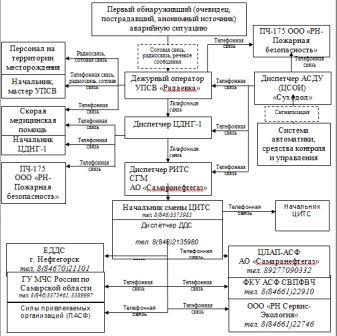 Мероприятия по световой и другим видам маскировки проектируемого объектаКомплекс мероприятий по световой и другим видам маскировки определяется в соответствии с СП 165.1325800.2014 «Инженерно-технические мероприятия по гражданской обороне». Подготовку к ведению маскировочных мероприятий на объектах и территориях осуществляют в мирное время заблаговременно, путем разработки планирующих документов, подготовки личного состава аварийно-спасательных формирований и спасательных служб, а также накоплением имущества и технических средств, необходимых для их проведения.Световая маскировка проектируемых сооружений в соответствии с СП 165.1325800.2014 «Инженерно-технические мероприятия по гражданской обороне» предусматривается в двух режимах: частичного затемнения и ложного освещения.Здания на территории ПС предусматриваются без оконных проемов. Управление внутренним освещением в помещениях осуществляется выключателями в соответствующем исполнении, устанавливаемыми по месту.Решения по обеспечению безаварийной остановки технологических процессовПроектируемый объект является источником электроснабжения объктов СГМ АО «Самаранефтегаз», продолжающих свою деятельность в военное время. Отключение объектов электропотребления от ПС 35/10 кВ и обесточивание проектируемого объекта по сигналам ГО не предусматривается. Мероприятия по повышению эффективности защиты производственных фондов проектируемого объекта при воздействии по ним современных средств пораженияПовышение эффективности защиты проектируемого объекта заключается в увеличении сопротивляемости зданий, сооружений и конструкций объекта к воздействию поражающих факторов современных средств поражения, а также в защите оборудования, в наличии средств связи и других средств, составляющих материальную основу производственного процесса.Повышение устойчивости объекта достигается путем заблаговременного проведения мероприятий, направленных на снижение возможных потерь и разрушений от поражающих факторов, создание условий для ликвидации последствий и осуществления в сжатые сроки работ по восстановлению объекта экономики. Мероприятия в этой области осуществляются заблаговременно в мирное время (период повседневной деятельности), в угрожаемый период, а также в условиях военного времени.Мероприятия по повышению эффективности защиты производственных фондов  проектируемого объекта при воздействии по ним современных средств поражения (в том числе от вторичных поражающих факторов) включают:принятие планировочных решений генерального плана с учетом санитарно-гигиенических и противопожарных требований, подхода и размещения инженерных сетей;размещение сооружений с учетом категории по взрывопожароопасности, с обеспечением необходимых по нормам разрывов;наличие двух независимых источников электроснабжения;раздельная работа трансформаторов, с автоматическим перераспределением нагрузки;бесперебойное питание оборудования связи и передачи данных в течении 4 часов.Администрациясельского поселения Красносельскоемуниципального района СергиевскийСамарской областиПОСТАНОВЛЕНИЕ«01» октября 2020 г.                                                                                                                                                                                               № 40-аО подготовке проекта планировки территории и проекта межевания территории объекта АО «Самаранефтегаз»: 7082П «Сбор нефти и газа со скважины № 608 Радаевского месторождения» в границах сельского поселения Красносельское муниципального района Сергиевский Самарской областиРассмотрев предложение ООО «СамараНИПИнефть» № ИСХ-ПИР-17765 от 01.10.2020 г. о подготовке проекта планировки территории и проекта межевания территории, в соответствии со статьей 45 и 46 Градостроительного кодекса Российской Федерации, Администрация сельского поселения Красносельское муниципального района Сергиевский Самарской областиПОСТАНОВЛЯЕТ:1. Подготовить проект планировки территории и проект межевания территории объекта АО «Самаранефтегаз»: 7082П «Сбор нефти и газа со скважины № 608 Радаевского месторождения» в отношении территории, находящейся в границах сельского поселения Красносельское муниципального района Сергиевский Самарской области (схема расположения прилагается), с целью выделения элементов планировочной структуры, установления параметров планируемого развития элементов планировочной структуры, зон планируемого размещения вышеуказанного объекта, а также определения границ земельных участков, предназначенных для размещения  объекта 7082П «Сбор нефти и газа со скважины № 608 Радаевского месторождения» в срок до 29.09.2021 года.В указанный в настоящем пункте срок ООО «СамараНИПИнефть» обеспечить представление в Администрацию сельского поселения Красносельское муниципального района Сергиевский Самарской области подготовленный проект планировки территории и проект межевания территории объекта 7082П «Сбор нефти и газа со скважины № 608 Радаевского месторождения».2. Установить срок подачи физическими и (или) юридическими лицами предложений, касающихся порядка, сроков подготовки и содержания документации по планировке территории, указанной в пункте 1 настоящего Постановления, до 08.10.2020 года.3. Опубликовать настоящее Постановление в газете «Сергиевский вестник» и разместить на сайте Администрации муниципального района Сергиевский по адресу: http://sergievsk.ru/ в сети Интернет.4. Настоящее Постановление вступает в силу со дня его официального опубликования.5. Контроль за выполнением настоящего Постановления оставляю за собой.Глава сельского поселения Красносельскоемуниципального района Сергиевский                                                       Н.В.Вершков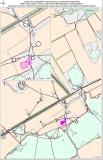 Главный инженер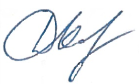 Д.В. КашаевЗаместитель главного инженера по инжинирингу-начальник управления инжиниринга обустройства месторождений 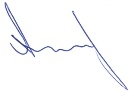 А.Н. Пантелеев№ п/пНаименованиеЛистРаздел 1 "Проект планировки территории. Графическая часть"Раздел 1 "Проект планировки территории. Графическая часть"Раздел 1 "Проект планировки территории. Графическая часть"1.1Чертеж межевания территории41.2Чертеж материалов по обоснованию проекта межевания территорииРаздел 2 "Положение о размещении линейных объектов"Раздел 2 "Положение о размещении линейных объектов"Раздел 2 "Положение о размещении линейных объектов"2.1Исходно-разрешительная документация72.2Основание для выполнения проекта межевания72.3Цели и задачи выполнения проекта межевания территории72.4Результаты  работы8Приложения:Приложения:1Каталог координат образуемых и изменяемых земельных участков и их частей102Экспликация образуемых и изменяемых земельных участков и их частей12№ 1№ 1№ 1№ 1№ 1Кадастровый квартал:Кадастровый квартал:Кадастровый квартал:63:31:050300663:31:0503006Кадастровый номер:Кадастровый номер:Кадастровый номер:63:31:0503006:3563:31:0503006:35Образуемый ЗУ:Образуемый ЗУ:Образуемый ЗУ::35/чзу1:35/чзу1Площадь кв.м.:Площадь кв.м.:Площадь кв.м.:26522652Правообладатель. Вид права:Правообладатель. Вид права:Правообладатель. Вид права:Мельникова Г.В.Мельникова Г.В.Разрешенное использование:Разрешенное использование:Разрешенное использование:Для ведения сельскохозяйственной  деятельностиДля ведения сельскохозяйственной  деятельностиНазначение (сооружение):Назначение (сооружение):Назначение (сооружение):Обустройство скважины №460Обустройство скважины №460№ точкиДирекционныйРасстояние,КоординатыКоординаты(сквозной)уголмXY114°47'37"44,22478957,832248661,102284°45'15"60478969,122248703,853194°47'40"44,17478911,102248719,134104°47'37"60478899,822248676,42114°47'37"44,22478957,832248661,10№ 2№ 2№ 2№ 2№ 2Кадастровый квартал:Кадастровый квартал:Кадастровый квартал:63:31:050300663:31:0503006Кадастровый номер:Кадастровый номер:Кадастровый номер:63:31:0503006:3563:31:0503006:35Образуемый ЗУ:Образуемый ЗУ:Образуемый ЗУ::35/чзу2:35/чзу2Площадь кв.м.:Площадь кв.м.:Площадь кв.м.:948948Правообладатель. Вид права:Правообладатель. Вид права:Правообладатель. Вид права:Мельникова Г.В.Мельникова Г.В.Разрешенное использование:Разрешенное использование:Разрешенное использование:Для ведения сельскохозяйственной  деятельностиДля ведения сельскохозяйственной  деятельностиНазначение (сооружение):Назначение (сооружение):Назначение (сооружение):Площадка скважины № 460Площадка скважины № 460№ точкиДирекционныйРасстояние,КоординатыКоординаты(сквозной)уголмXY214°47'36"15,78478969,122248703,855284°47'37"60478973,152248719,116194°47'29"15,82478915,142248734,433104°45'15"60478911,102248719,13214°47'36"15,78478969,122248703,85№ 3№ 3№ 3№ 3№ 3Кадастровый квартал:Кадастровый квартал:Кадастровый квартал:63:31:050300663:31:0503006Кадастровый номер:Кадастровый номер:Кадастровый номер:63:31:0503006:3663:31:0503006:36Образуемый ЗУ:Образуемый ЗУ:Образуемый ЗУ::36:ЗУ1:36:ЗУ1Площадь кв.м.:Площадь кв.м.:Площадь кв.м.:948948Правообладатель. Вид права:Правообладатель. Вид права:Правообладатель. Вид права:Мельникова Г.В.Мельникова Г.В.Разрешенное использование:Разрешенное использование:Разрешенное использование:Для ведения сельскохозяйственной  деятельностиДля ведения сельскохозяйственной  деятельностиНазначение (сооружение):Назначение (сооружение):Назначение (сооружение):Площадка скважины № 442Площадка скважины № 442№ точкиДирекционныйРасстояние,КоординатыКоординаты(сквозной)уголмXY7104°47'21"59,98478919,132248749,728194°32'46"15,81478977,122248734,415284°47'37"60478973,152248719,11614°37'32"15,8478915,142248734,437104°47'21"59,98478919,132248749,72№ 4№ 4№ 4№ 4№ 4Кадастровый квартал:Кадастровый квартал:Кадастровый квартал:63:31:050300663:31:0503006Кадастровый номер:Кадастровый номер:Кадастровый номер:63:31:0503006:3663:31:0503006:36Образуемый ЗУ:Образуемый ЗУ:Образуемый ЗУ::36/чзу1:36/чзу1Площадь кв.м.:Площадь кв.м.:Площадь кв.м.:1034510345Правообладатель. Вид права:Правообладатель. Вид права:Правообладатель. Вид права:Мельникова Г.В.Мельникова Г.В.Разрешенное использование:Разрешенное использование:Разрешенное использование:Для ведения сельскохозяйственной  деятельностиДля ведения сельскохозяйственной  деятельностиНазначение (сооружение):Назначение (сооружение):Назначение (сооружение):Трасса ВЛ-6 кВ к скважам №442, 460, Обустройство скважин №442, 460,  Площадки скважин № 442, 460,Технологический проезд к сооружениям скважины №460, 442Трасса ВЛ-6 кВ к скважам №442, 460, Обустройство скважин №442, 460,  Площадки скважин № 442, 460,Технологический проезд к сооружениям скважины №460, 442№ точкиДирекционныйРасстояние,КоординатыКоординаты(сквозной)уголмXY9104°42'35"63,96478942,312248834,2310194°41'11"103,46479004,172248817,9911194°41'20"64,95478977,942248717,9112284°38'21"49,1478961,472248655,0813204°50'33"4,17478913,962248667,4914284°44'7"14,11478912,212248663,7115195°26'57"4,92478898,562248667,3016245°0'27"16,95478897,252248662,5617194°37'36"4,24478881,892248655,4018104°18'1"1,05478880,822248651,301994°28'9"4,36478881,842248651,042076°0'10"3,56478886,192248650,702156°35'0"4,65478889,642248651,562239°28'21"2,64478893,522248654,122328°57'43"4,81478895,202248656,1624107°3'7"2,49478897,532248660,3725195°2'19"35,76478899,912248659,6426285°9'15"2,49478890,632248625,10272°25'10"4,26478888,232248625,7528350°37'47"3,07478888,412248630,0129336°32'28"2,89478887,912248633,0430324°24'11"2,25478886,762248635,6931312°39'46"2,77478885,452248637,5232292°27'11"5,55478883,412248639,4033194°46'10"39,62478878,282248641,5234283°32'9"4,44478868,182248603,2135194°38'16"7,16478863,862248604,2536104°38'18"23,54478862,052248597,3237194°19'54"8478884,832248591,3738284°39'21"27,59478882,852248583,6239284°38'24"29478856,162248590,604014°22'59"8,01478828,102248597,934114°45'0"4,48478830,092248605,6942278°40'59"4,84478831,232248610,024315°6'23"30,39478826,452248610,7544103°26'14"5,34478834,372248640,094514°34'7"6478839,562248638,854664°59'4"24,48478841,072248644,664727°25'43"0,89478863,252248655,0148105°56'43"0,87478863,662248655,804964°59'29"29,14478864,502248655,565014°40'36"70,53478890,912248667,885115°9'32"7,3478908,782248736,1152102°52'30"1,44478910,692248743,165314°42'11"79,82478912,092248742,845435°5'3"17,33478932,352248820,059104°42'35"63,96478942,312248834,237104°47'21"59,98478919,132248749,728194°32'46"15,81478977,122248734,415194°47'36"15,78478973,152248719,112194°47'37"44,22478969,122248703,851284°47'37"60478957,832248661,10414°47'40"44,17478899,822248676,42314°47'29"15,82478911,102248719,13614°37'32"15,8478915,142248734,437104°47'21"59,98478919,132248749,7255101°18'36"0,15478839,222248608,825698°32'16"16,1478839,372248608,7957105°11'43"0,84478855,292248606,4058194°37'40"7,05478856,102248606,1859284°36'60"17478854,322248599,366014°38'4"5,34478837,872248603,6555101°18'36"0,15478839,222248608,82№Кадастровый кварталКадастровый номер ЗУОбразуемый ЗУНаименование сооруженияКатегория земельВид разрешенного использованияПравообладатель.Вид праваМестоположение ЗУПлощадь кв.м.163:31:050300663:31:0503006:35:35/чзу1Обустройство скважины №460Земли сельскохозяйственного назначенияДля ведения сельскохозяйственной  деятельностиМельникова Г.В.Самарская область, Сергиевский район, сельское поселение Сергиевск2652263:31:050300663:31:0503006:35:35/чзу2Площадка скважины № 460Земли сельскохозяйственного назначенияДля ведения сельскохозяйственной  деятельностиМельникова Г.В.Самарская область, Сергиевский район, сельское поселение Сергиевск948363:31:050300663:31:0503006:36:36:ЗУ1Площадка скважины № 442Земли сельскохозяйственного назначенияДля ведения сельскохозяйственной  деятельностиМельникова Г.В.Самарская область, Сергиевский район, сельское поселение Сергиевск948463:31:050300663:31:0503006:36:36/чзу1Трасса ВЛ-6 кВ к скважам №442, 460, Обустройство скважин №442, 460,  Площадки скважин № 442, 460,Технологический проезд к сооружениям скважины №460, 442Земли сельскохозяйственного назначенияДля ведения сельскохозяйственной  деятельностиМельникова Г.В.Самарская область, Сергиевский район, сельское поселение Сергиевск10345Главный инженер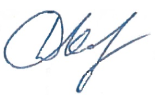 Д.В. КашаевЗаместитель главного инженера по инжинирингу-начальник управления инжиниринга обустройства месторождений 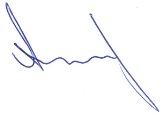 А.Н. Пантелеев№ п/пНаименованиеЛистОсновная часть проекта планировки территорииОсновная часть проекта планировки территорииОсновная часть проекта планировки территорииРаздел 1 «Проект планировки территории. Графическая часть»Раздел 1 «Проект планировки территории. Графическая часть»1.1Чертеж красных линий. Чертеж  границ зон планируемого размещения линейных объектов.Раздел 2 «Положение о размещении линейных объектов»Раздел 2 «Положение о размещении линейных объектов»2.1.Наименование, основные характеристики и назначение планируемых для размещения линейных объектов62.2.Перечень субъектов Российской Федерации, перечень муниципальных районов, городских округов в составе субъектов Российской Федерации, перечень поселений, населенных пунктов, внутригородских территорий городов федерального значения, на территориях которых устанавливаются зоны планируемого размещения линейных объектов72.3.Перечень координат характерных точек границ зон планируемого размещения линейных объектов92.4.Перечень координат характерных точек границ зон планируемого размещения линейных объектов, подлежащих переносу (переустройству) из зон планируемого размещения линейных объектов162.5.Информация о необходимости осуществления мероприятий по защите сохраняемых объектов капитального строительства (здание, строение, сооружение, объекты, строительство которых не завершено), существующих и строящихся на момент подготовки проекта планировки территории, а также объектов капитального строительства, планируемых к строительству в соответствии с ранее утвержденной документацией по планировке территории, от возможного негативного воздействия в связи с размещением линейных объектов162.6.Информация о необходимости осуществления мероприятий по сохранению объектов культурного наследия от возможного негативного воздействия в связи с размещением линейных объектов192.7Информация о необходимости осуществления мероприятий по охране окружающей среды232.8.Информация о необходимости осуществления мероприятий по защите территории от чрезвычайных ситуаций природного и техногенного характера, в том числе по обеспечению пожарной безопасности и гражданской обороне272.9.Информация о необходимости осуществления мероприятий по защите территории от чрезвычайных ситуаций природного и техногенного характера, в том числе по обеспечению пожарной безопасности и гражданской обороне32№ 1№ 1№ 1№ 1№ 1Наименование зоны размещения линейного объекта:Наименование зоны размещения линейного объекта:Наименование зоны размещения линейного объекта:Граница зоны планируемого размещения площадки обустройства скважины №460Граница зоны планируемого размещения площадки обустройства скважины №460Площадь кв.м.:Площадь кв.м.:Площадь кв.м.:47204720№ точкиДирекционныйРасстояние,КоординатыКоординаты(сквозной)уголмXY1194°50'16"15,78478973,152248719,112284°45'33"59,98478969,112248703,86314°45'57"15,81478911,112248719,144284°47'48"6,58478915,142248734,435194°40'36"70,53478908,782248736,116244°59'29"29,14478890,912248667,887285°56'43"0,87478864,502248655,568207°25'43"0,89478863,662248655,809207°17'34"9,86478863,252248655,0110207°20'8"3,66478858,732248646,2511215°8'37"3,72478857,052248643,0012240°46'57"5,12478854,912248639,9613268°32'15"4,7478850,442248637,4614193°40'28"4,99478845,742248637,3415104°44'37"0,59478844,562248632,491698°46'52"1,24478845,132248632,341794°7'5"1,25478846,362248632,151889°32'43"1,26478847,612248632,061984°28'21"1,25478848,872248632,072079°2'45"1,26478850,112248632,192174°37'25"1,24478851,352248632,432270°7'59"1,27478852,552248632,762364°52'20"1,25478853,742248633,192459°58'22"1,26478854,872248633,722555°25'15"1,25478855,962248634,352650°29'10"1,26478856,992248635,062745°19'25"1,25478857,962248635,862840°27'7"1,25478858,852248636,742935°35'27"1,25478859,662248637,693030°53'6"1,25478860,392248638,713125°57'12"1,26478861,032248639,783214°45'9"13,19478861,582248640,9133104°39'10"16,68478864,942248653,6734104°2'10"1,4478881,082248649,453597°28'18"1,23478882,442248649,113693°45'6"1,22478883,662248648,953787°12'26"1,23478884,882248648,873882°59'26"1,23478886,112248648,933972°29'52"3,69478887,332248649,084057°31'1"3,69478890,852248650,194133°21'37"3,86478893,962248652,174231°33'32"4,62478896,082248655,3943194°43'30"34,5478898,502248659,33445°7'41"0,78478889,732248625,9645358°17'46"4,37478889,802248626,7446353°5'44"2,58478889,672248631,1147338°56'59"3,26478889,362248633,6748321°27'39"3,71478888,192248636,7149306°13'14"3,71478885,882248639,6150295°31'24"1,23478882,892248641,8051291°22'14"1,23478881,782248642,3352285°49'9"1,25478880,632248642,7853278°17'50"0,97478879,432248643,1254272°57'3"0,97478878,472248643,2655267°2'57"0,97478877,502248643,3156262°52'30"0,97478876,532248643,2657257°32'6"0,97478875,572248643,1458252°40'52"0,97478874,622248642,9359247°39'7"0,97478873,692248642,6460242°22'44"0,97478872,792248642,2761237°37'10"0,97478871,932248641,8262232°32'22"0,97478871,112248641,3063227°5'25"0,97478870,342248640,7164222°4'30"0,97478869,632248640,0565217°27'38"0,97478868,982248639,3366212°52'35"0,98478868,392248638,5667206°49'40"0,97478867,862248637,7468202°1'23"0,96478867,422248636,8769196°35'14"0,98478867,062248635,9870195°4'7"0,54478866,782248635,0471104°52'6"1,17478866,642248634,527214°37'15"2,38478867,772248634,2273104°46'28"0,94478868,372248636,5274194°37'15"2,38478869,282248636,2875103°47'58"0,59478868,682248633,9876194°36'11"2,7478869,252248633,8477284°36'11"2,7478868,572248631,2378194°39'57"7,5478865,962248631,9179194°37'57"2,1478864,062248624,6580194°38'9"3,25478863,532248622,6281104°36'16"4,4478862,712248619,4882194°38'1"9,54478866,972248618,3783284°30'1"5,39478864,562248609,1484284°40'50"3,24478859,342248610,4985280°41'20"16,28478856,212248611,3186188°37'18"5,6478840,212248614,338798°32'16"16,1478839,372248608,7988105°11'43"0,84478855,292248606,4089104°7'36"3,07478856,102248606,189015°34'51"1,08478859,082248605,439115°52'48"1,21478859,372248606,4792105°59'5"2478859,702248607,6393196°36'25"1,19478861,622248607,0894195°15'18"1,03478861,282248605,9495103°47'58"2,93478861,012248604,9596103°32'9"4,44478863,862248604,259714°46'10"39,62478868,182248603,2198112°27'11"5,55478878,282248641,5299132°39'46"2,77478883,412248639,40100144°24'11"2,25478885,452248637,52101156°32'28"2,89478886,762248635,69102170°37'47"3,07478887,912248633,04103182°25'10"4,26478888,412248630,01104105°9'15"2,49478888,232248625,7510515°2'19"35,76478890,632248625,10106287°3'7"2,49478899,912248659,64107208°57'43"4,81478897,532248660,37108219°28'21"2,64478895,202248656,16109236°35'0"4,65478893,522248654,12110256°0'10"3,56478889,642248651,56111274°28'9"4,36478886,192248650,70112284°18'1"1,05478881,842248651,0411314°37'36"4,24478880,822248651,3011465°0'27"16,95478881,892248655,4011515°26'57"4,92478897,252248662,56116104°44'7"14,11478898,562248667,3011724°50'33"4,17478912,212248663,71118104°38'21"49,1478913,962248667,4911914°40'49"64,95478961,472248655,08120284°5'33"4,93478977,932248717,911194°50'16"15,78478973,152248719,11№ 2№ 2№ 2№ 2№ 2Наименование зоны размещения линейного объекта:Наименование зоны размещения линейного объекта:Наименование зоны размещения линейного объекта:Граница зоны планируемого размещения технологического проезда к сооружениям скважины №460, 442Граница зоны планируемого размещения технологического проезда к сооружениям скважины №460, 442Площадь кв.м.:Площадь кв.м.:Площадь кв.м.:907907№ точкиДирекционныйРасстояние,КоординатыКоординаты(сквозной)уголмXY80284°17'25"1,09478863,532248622,6212114°33'49"2,11478862,472248622,89122104°47'48"1,1478863,002248624,937914°39'57"7,5478864,062248624,657814°36'11"2,7478865,962248631,917115°4'7"0,54478866,642248634,527016°35'14"0,98478866,782248635,046922°1'23"0,96478867,062248635,986826°49'40"0,97478867,422248636,876732°52'35"0,98478867,862248637,746637°27'38"0,97478868,392248638,566542°4'30"0,97478868,982248639,336447°5'25"0,97478869,632248640,056352°32'22"0,97478870,342248640,716257°37'10"0,97478871,112248641,306162°22'44"0,97478871,932248641,826067°39'7"0,97478872,792248642,275972°40'52"0,97478873,692248642,645877°32'6"0,97478874,622248642,935782°52'30"0,97478875,572248643,145687°2'57"0,97478876,532248643,265592°57'3"0,97478877,502248643,315498°17'50"0,97478878,472248643,2653105°49'9"1,25478879,432248643,1252111°22'14"1,23478880,632248642,7851115°31'24"1,23478881,782248642,3350126°13'14"3,71478882,892248641,8049141°27'39"3,71478885,882248639,6148158°56'59"3,26478888,192248636,7147173°5'44"2,58478889,362248633,6746178°17'46"4,37478889,672248631,1145185°7'41"0,78478889,802248626,744414°43'30"34,5478889,732248625,9643211°33'32"4,62478898,502248659,3342213°21'37"3,86478896,082248655,3941237°31'1"3,69478893,962248652,1740252°29'52"3,69478890,852248650,1939262°59'26"1,23478887,332248649,0838267°12'26"1,23478886,112248648,9337273°45'6"1,22478884,882248648,8736277°28'18"1,23478883,662248648,9535284°2'10"1,4478882,442248649,1134284°39'10"16,68478881,082248649,4533194°45'9"13,19478864,942248653,6732205°57'12"1,26478861,582248640,9131210°53'6"1,25478861,032248639,7830215°35'27"1,25478860,392248638,7129220°27'7"1,25478859,662248637,6928225°19'25"1,25478858,852248636,7427230°29'10"1,26478857,962248635,8626235°25'15"1,25478856,992248635,0625239°58'22"1,26478855,962248634,3524244°52'20"1,25478854,872248633,7223250°7'59"1,27478853,742248633,1922254°37'25"1,24478852,552248632,7621259°2'45"1,26478851,352248632,4320264°28'21"1,25478850,112248632,1919269°32'43"1,26478848,872248632,0718274°7'5"1,25478847,612248632,0617278°46'52"1,24478846,362248632,1516284°34'59"1,27478845,132248632,34123284°46'41"1,69478843,902248632,66124189°22'35"6,57478842,272248633,09125292°6'45"5,47478841,202248626,61126194°7'33"13,97478836,132248628,6712795°58'21"7,4478832,722248615,1212898°44'46"0,13478840,082248614,3586100°41'20"16,28478840,212248614,3385104°40'50"3,24478856,212248611,318414°33'37"9,55478859,342248610,49129104°27'9"1478861,742248619,738114°38'9"3,25478862,712248619,4880284°17'25"1,09478863,532248622,6213014°40'35"9,55478840,372248615,44131284°28'25"5,4478842,792248624,68132194°38'1"9,54478837,562248626,03133104°36'11"5,39478835,152248616,8013014°40'35"9,55478840,372248615,44№ 3№ 3№ 3№ 3№ 3Наименование зоны размещения линейного объекта:Наименование зоны размещения линейного объекта:Наименование зоны размещения линейного объекта:Граница зоны планируемого размещения площадки скважины № 460Граница зоны планируемого размещения площадки скважины № 460Площадь кв.м.:Площадь кв.м.:Площадь кв.м.:10121012№ точкиДирекционныйРасстояние,КоординатыКоординаты(сквозной)уголмXY129104°27'9"1478861,742248619,7381104°36'16"4,4478862,712248619,4882194°38'1"9,54478866,972248618,3783284°30'1"5,39478864,562248609,148414°33'37"9,55478859,342248610,49129104°27'9"1478861,742248619,73122104°47'48"1,1478863,002248624,9379194°37'57"2,1478864,062248624,6580284°17'25"1,09478863,532248622,6212114°33'49"2,11478862,472248622,89122104°47'48"1,1478863,002248624,9373104°46'28"0,94478868,372248636,5274194°37'15"2,38478869,282248636,2875103°47'58"0,59478868,682248633,9876194°36'11"2,7478869,252248633,8477284°36'11"2,7478868,572248631,237814°36'11"2,7478865,962248631,9171104°52'6"1,17478866,642248634,527214°37'15"2,38478867,772248634,2273104°46'28"0,94478868,372248636,524104°47'37"60478915,142248734,431194°50'16"15,78478973,152248719,112284°45'33"59,98478969,112248703,86314°45'57"15,81478911,112248719,144104°47'37"60478915,142248734,43№ 4№ 4№ 4№ 4№ 4Наименование зоны размещения линейного объекта:Наименование зоны размещения линейного объекта:Наименование зоны размещения линейного объекта:Граница зоны планируемого размещения площадки обустройства скважины №442Граница зоны планируемого размещения площадки обустройства скважины №442Площадь кв.м.:Площадь кв.м.:Площадь кв.м.:66906690№ точкиДирекционныйРасстояние,КоординатыКоординаты(сквозной)уголмXY9207°17'34"9,86478863,252248655,0110207°20'8"3,66478858,732248646,2511215°8'37"3,72478857,052248643,0012240°46'57"5,12478854,912248639,9613268°32'15"4,7478850,442248637,4614193°40'28"4,99478845,742248637,3415284°26'39"0,68478844,562248632,49123284°46'41"1,69478843,902248632,66124189°22'35"6,57478842,272248633,09125292°6'45"5,47478841,202248626,61126194°7'33"13,97478836,132248628,6712795°58'21"7,4478832,722248615,1212898°44'46"0,13478840,082248614,3586188°37'18"5,6478840,212248614,3387281°18'36"0,15478839,372248608,79134278°32'23"3,17478839,222248608,8213515°45'34"3,39478836,092248609,2913615°32'59"1,19478837,012248612,55137285°42'31"1,99478837,332248613,70138196°8'40"1,19478835,412248614,24139195°45'4"3,65478835,082248613,10140278°33'1"2,89478834,092248609,59141278°40'59"4,84478831,232248610,0214215°6'23"30,39478826,452248610,75143103°26'14"5,34478834,372248640,0914414°34'7"6478839,562248638,8514564°59'4"24,48478841,072248644,669207°17'34"9,86478863,252248655,01146104°42'35"63,96478942,312248834,23147194°41'30"103,46479004,172248817,99120284°5'33"4,93478977,932248717,91114°32'46"15,81478973,152248719,11148284°47'21"59,98478977,122248734,41149194°37'32"15,8478919,132248749,724284°47'48"6,58478915,142248734,43515°9'32"7,3478908,782248736,11150104°46'58"1,49478910,692248743,1615114°39'52"79,87478912,132248742,7815235°5'3"17,33478932,352248820,05146104°42'35"63,96478942,312248834,23№ 5№ 5№ 5№ 5№ 5Наименование зоны размещения линейного объекта:Наименование зоны размещения линейного объекта:Наименование зоны размещения линейного объекта:Граница зоны планируемого размещения площадки скважины № 442Граница зоны планируемого размещения площадки скважины № 442Площадь кв.м.:Площадь кв.м.:Площадь кв.м.:10001000№ точкиДирекционныйРасстояние,КоординатыКоординаты(сквозной)уголмXY132104°28'25"5,4478837,562248626,03131194°40'35"9,55478842,792248624,68130284°36'11"5,39478840,372248615,4413314°38'1"9,54478835,152248616,80132104°28'25"5,4478837,562248626,03149104°47'21"59,98478919,132248749,72148194°32'46"15,81478977,122248734,411284°47'37"60478973,152248719,11414°37'32"15,8478915,142248734,43149104°47'21"59,98478919,132248749,72№ 6№ 6№ 6№ 6№ 6Наименование зоны размещения линейного объекта:Наименование зоны размещения линейного объекта:Наименование зоны размещения линейного объекта:Граница зоны планируемого размещения трассы ВЛ-6 кВ к скважине №460Граница зоны планируемого размещения трассы ВЛ-6 кВ к скважине №460Площадь кв.м.:Площадь кв.м.:Площадь кв.м.:517517№ точкиДирекционныйРасстояние,КоординатыКоординаты(сквозной)уголмXY92105°59'5"2478859,702248607,6393196°36'25"1,19478861,622248607,0894195°15'18"1,03478861,282248605,9495103°47'58"2,93478861,012248604,9596194°38'16"7,16478863,862248604,25153104°38'18"23,54478862,052248597,32154194°19'54"8478884,832248591,37155284°39'21"27,59478882,852248583,62156284°38'24"29478856,162248590,6015714°22'59"8,01478828,102248597,93158104°39'46"2,88478830,092248605,691599°10'34"2,63478832,882248604,96160147°20'9"3,87478833,302248607,56161104°41'12"2,56478835,392248604,30162104°36'60"17478837,872248603,6516314°37'40"7,05478854,322248599,3689104°7'36"3,07478856,102248606,189015°34'51"1,08478859,082248605,439115°52'48"1,21478859,372248606,4792105°59'5"2478859,702248607,63№ 7№ 7№ 7№ 7№ 7Наименование зоны размещения линейного объекта:Наименование зоны размещения линейного объекта:Наименование зоны размещения линейного объекта:Граница зоны планируемого размещения трассы ВЛ-6 кВ к скважине №442Граница зоны планируемого размещения трассы ВЛ-6 кВ к скважине №442Площадь кв.м.:Площадь кв.м.:Площадь кв.м.:4646№ точкиДирекционныйРасстояние,КоординатыКоординаты(сквозной)уголмXY138105°42'31"1,99478835,412248614,24137195°32'59"1,19478837,332248613,70136195°45'34"3,39478837,012248612,5513598°32'23"3,17478836,092248609,29134194°38'4"5,34478839,222248608,82162284°41'12"2,56478837,872248603,65161327°20'9"3,87478835,392248604,30160189°10'34"2,63478833,302248607,56159284°39'46"2,88478832,882248604,9615814°45'0"4,48478830,092248605,6914198°33'1"2,89478831,232248610,0214015°45'4"3,65478834,092248609,5913916°8'40"1,19478835,082248613,10138105°42'31"1,99478835,412248614,24Наименование зданий, сооружений, между которыми устанавливается расстояниеНормативный документ, устанавливающий требования к расстояниюНормативное значение расстояния между зданиями и сооружениями, мПринятое значение расстояния между зданиями и сооружениями, мПлощадка скважин №№ 460, 442Площадка скважин №№ 460, 442Площадка скважин №№ 460, 442Площадка скважин №№ 460, 442Устье нагнетательной скважины № 460 – КТП (поз. 3.4)СП 231.1311500.2015 п. 6.1.12; ПУЭ п. 7.3.84 табл. 7.3.1325,0130,7Устье нагнетательной скважины № 460 – станция управления (поз. 4.4)СП 231.1311500.2015 п. 6.1.12; ПУЭ п. 7.3.84 табл. 7.3.1325,0124,2Устье нагнетательной скважины № 460 – КТП (поз. 3.5)СП 231.1311500.2015 п. 6.1.12; ПУЭ п. 7.3.84 табл. 7.3.1325,0142,1Устье нагнетательной скважины № 460 – станция управления (поз. 4.5)СП 231.1311500.2015 п. 6.1.12; ПУЭ п. 7.3.84 табл. 7.3.1325,0136,4Устье нагнетательной скважины № 442 – КТП (поз. 3.4)СП 231.1311500.2015 п. 6.1.12; ПУЭ п. 7.3.84 табл. 7.3.1325,0149,5Устье нагнетательной скважины № 442 – станция управления (поз. 4.4)СП 231.1311500.2015 п. 6.1.12; ПУЭ п. 7.3.84 табл. 7.3.1325,0143,6Устье нагнетательной скважины № 442 – КТП (поз. 3.5)СП 231.1311500.2015 п. 6.1.12; ПУЭ п. 7.3.84 табл. 7.3.1325,0159,6Устье нагнетательной скважины № 442 – станция управления (поз. 4.5)СП 231.1311500.2015 п. 6.1.12; ПУЭ п. 7.3.84 табл. 7.3.1325,0153,4Устье нагнетательной скважины № 460 – КТП (скважины 423, ранее запроектированной в объекте 6581)СП 231.1311500.2015 п. 6.1.12; ПУЭ п. 7.3.84 табл. 7.3.1325,0123,4Устье нагнетательной скважины № 460 – станция управления (скважины 423, ранее запроектированной в объекте 6581)СП 231.1311500.2015 п. 6.1.12; ПУЭ п. 7.3.84 табл. 7.3.1325,0117,1Устье нагнетательной скважины № 442 – КТП  (скважины 423, ранее запроектированной в объекте 6581)СП 231.1311500.2015 п. 6.1.12; ПУЭ п. 7.3.84 табл. 7.3.1325,0143Устье нагнетательной скважины № 442 – станция управления (скважины 423, ранее запроектированной в объекте 6581)СП 231.1311500.2015 п. 6.1.12; ПУЭ п. 7.3.84 табл. 7.3.1325,0136,7Устье нагнетательной скважины № 460 - устье нагнетательной скважины № 442ФНиП, Приложение 6 6,019,9КТП (поз. 3.4) – КТП (скважины 423, ранее запроектированной в объекте 6581)СП 4.13130.2013 п. 6.1.2 табл. 39,025.0КТП (поз. 3.4) – КТП (поз. 3.5)СП 4.13130.2013 п. 6.1.2 табл. 39,022,7КТП (поз. 3.4) – устье добывающей скважины № 423 (ранее запроектированная в объекте 6581)СП 231.1311500.2015 п. 6.1.12; ПУЭ п. 7.3.84 табл. 7.3.1380,0112,5Станция управления (поз. 4.4) – устье добывающей скважины № 423 (ранее запроектированная в объекте 6581)СП 231.1311500.2015 п. 6.1.12; ПУЭ п. 7.3.84 табл. 7.3.1380,0106,4КТП (поз. 3.4) – емкость производственно-дождевых стоков (ранее запроектированная в объекте 6581)СП 231.1311500.2015 п. 6.1.12; ПУЭ п. 7.3.84 табл. 7.3.13 (примечание)12,599,7Станция управления (поз. 4.4) – емкость производственно-дождевых стоков (ранее запроектированная в объекте 6581)СП 231.1311500.2015 п. 6.1.12; ПУЭ п. 7.3.84 табл. 7.3.13 (примечание)12,593,7№ п/пНаименование природного процесса, опасного природного явленияМероприятия по инженерной защите1Сильный ветерНесущие конструкции сооружений рассчитаны в соответствии с требованиями СП 20.13330.2016 «Нагрузки и воздействия. Актуализированная редакция СНиП 2.01.07-85», СП 16.13330.2017 «Стальные конструкции. Актуализированная редакция СНиП II-23-81», СП 22.13330.2016 «Основания зданий и сооружений. Актуализированная редакция СНиП 2.02.01-83*» на действие расчетного сочетания нагрузок от собственного веса конструкций, снеговой, ветровой, технологических нагрузок, транспортных нагрузок, нагрузок на монтаже.При расчете строительных конструкций учтены также и требования СП 43.13330-2012 «Сооружения промышленных предприятий». Актуализированная редакция СНиП 2.09.03-85».Для предотвращения повреждения кабелей наружных электросетей прокладка их осуществляется в траншее на глубине 0,7 м от планировочной отметки в гибких гофрированных двустенных трубах с защитой кирпичом, и открыто в водогазопроводной трубе. Длины пролетов между опорами в проекте приняты с соблюдением требований ПУЭ 7 изд.Закрепление опор в грунте выполнить в соответствии с типовой серией 4.407-253 «Закрепление в грунтах железобетонных опор и деревянных опор на железобетонных приставках ВЛ 0,4-20 кВ».Опоры под технологическое оборудование и радиомачту для восприятия горизонтальных нагрузок из плоскости рассчитаны как отдельно стоящие опоры.Закрепление опор под электротехническое оборудование и радиомачту предусмотрено в свайные фундаменты.Для крепления дорожных плит между собой при устройстве покрытия в них предусмотрены закладные элементы (монтажные петли), которые свариваются при монтаже плит.2Сильный ливень, подтоплениеОтвод поверхностных вод - открытый по естественному и спланированному рельефу, в сторону естественного понижения за пределы площадок.Для монолитных и сборных железобетонных конструкций применять тяжелый бетон по ГОСТ 26633-2015 на портландцементе по ГОСТ 10178-85, марок по водонепроницаемости – W4,W6.На все металлические конструкции, изделия закладные и сварные швы, находящиеся на открытом воздухе, нанести антикоррозионное атмосферостойкое покрытие, состоящее из 1-го слоя эпоксидной грунтовки толщиной 100 мкм и 1-го слоя полиуретановой эмали толщиной 50 мкм. Общая толщина покрытия – 150 мкм. Срок службы покрытия не менее 15 лет.Все металлические конструкции, находящиеся в грунте, защитить системой лакокрасочного покрытия, состоящей из 1-го слоя эпоксидной грунтовки толщиной 125 мкм и 1-го слоя полиуретановой эмали толщиной 125 мкм. Общая толщина покрытия – 250 мкм. Срок службы покрытия не менее 15 лет. 3Сильный снегДля защиты оборудования от низких температур применен утепленный герметичный шкаф КИПиА. Температура внутри шкафа поддерживается с помощью электрообогревателя, выполненного в общепромышленном исполнении. Линия воздушная 6 кВ предусмотрена на железобетонных опорах марки А10-3. Опоры выполняются в заводских условиях по серии 3.407.1-143.3.8  «ЖБ опоры ВЛ 10 кВ».Анкерные опоры устанавливаются в грунт с плитами П-3и и под стойку и под подкос в сверленые котлованы. 4Сильный морозДля защиты оборудования от низких температур применен утепленный герметичный шкаф КИПиА. Температура внутри шкафа поддерживается с помощью электрообогревателя, выполненного в общепромышленном исполнении. Для монолитных и сборных железобетонных конструкций применять тяжелый бетон по ГОСТ 26633-2015 на портландцементе по ГОСТ 10178-85, марок морозостойкости – F200.5ГрозаДля защиты электрооборудования от грозовых перенапряжений на корпусе КТП устанавливаются ограничители перенапряжений (входит в комплект поставки КТП).Заземление радиомачты выполняется присоединением ее к электродам из круглой оцинкованной стали диаметром 16 мм, длиной 5 м, которые ввертываются в грунт на глубину 0,5 м (от поверхности земли до верхнего конца электрода) и соединяются между собой круглой оцинкованной сталью  диаметром 12 мм, прокладываемой на глубине 0,5 м от поверхности земли.Молниезащита радиомачты выполняется молниеотводом устанавливаемым на радиомачтеДля молниезащиты, защиты от вторичных проявлений молнии и защиты от статического электричества металлические корпуса технологического оборудования и трубопроводы соединяются в единую электрическую цепь и присоединяются к заземляющему устройству. Заземлители для молниезащиты и защитного заземления – общие. 6Пучение грунтовДля снижения негативного воздействия сил морозного пучения на опору, в сверленом котловане перед бетонированием фундамента вдоль стенки скважины проложить 2 слоя Гидроизола на глубину - 1,8м.Для обратной засыпки, подсыпок применять непучинистый, непросадочный, ненабухающий грунт, уплотнение производить в соответствии с требованиями п. 17 СП 45.13330.2017 с коэффициентом уплотнения kyне менее 0,95.Соучредители:- Собрание представителей муниципального района Сергиевский Самарской области;- Администрации городского, сельских поселений муниципального района Сергиевский Самарской области.Газета изготовлена в администрации муниципального района Сергиевский Самарской области: 446540, Самарская область, Сергиевский район, с. Сергиевск, ул. Ленина, 22.Тел: 8(917) 110-82-08Гл. редактор: А.В. Шишкина«Сергиевский вестник»Номер подписан в печать 01.10.2020 г.в 09:00, по графику - в 09:00.Тираж 18 экз.Адрес редакции и издателя: с. Сергиевск,ул. Ленина, 22.«Бесплатно»